Приложениек постановлению Администрации г.п.Пионерскийот 08.11.2019 № 318Документация по планировке территории (проект планировки территории и проект межевания территории) г.п.Пионерский Советского района ХМАО-Югры в границах улиц Заводская-Ленина. Том 1. Положение о характеристиках планируемого развития территории.    Архитектурно-планировочное решение разработано с учетом:существующей планировочной структуры проектируемой и прилегающих к ней территорий;градостроительных норм и правил;ранее разработанной  документации;границ зон с особыми условиями использования территории.Проектное решение включает:сохранение существующих элементов планировочной структуры в границах проектируемой территории;сохранение существующей индивидуальной жилой застройки в границах проектирования, без изменения существующих кадастровых границ земельных участков;определение красных линий и линий регулирования (ограничения) застройки;определение границ земельных участков под застройку трехэтажных жилых домов.Настоящим проектом предлагается:сохранение кварталов существующей индивидуальной жилой застройки с придомовыми земельными участками.снос ветхого жильядемонтаж инженерных сетей использование свободной территории для малоэтажного жилищного строительства (3 этажа);использование свободной от прав третьих лиц территории под размещение инженерно-транспортной инфраструктуры, озеленения.Проектом обеспечены территориальные нормативы для жилой застройки, а также обеспечена возможность транспортного и пешеходного сообщения.Основной целью проекта планировки является уточнение и определение красных линий и линий ограничения застройки, определение территорий для размещения объектов строительства местного (муниципального) значения, регионального и федерального значений. Плотность и параметры застройки территорииНастоящим документом выделены следующие зоны:многофункциональная общественно-деловая зона;зона специализированной общественной застройки;зона застройки малоэтажными жилыми домами;зона застройки индивидуальными жилыми домами;зона озелененных территорий;зона инженерной инфраструктуры;зона транспортной инфраструктурыПараметры застройки, установленные проектом планировки, указаны ниже в таблице: Основные показатели жилой застройки:Общая площадь жилых домов – 8,4 тыс. м2Демонтаж ветхого жилья – 5,1 тыс. м2Прогнозная численность населения - 237 человекУчащихся общеобразовательных учреждений – 39 человекВоспитанников ДОУ – 15 человекХарактеристика объектов и обеспечения жизнедеятельности граждан объектов коммунальной, транспортной, социальной инфраструктур- Объекты транспортной инфраструктурыОсновные параметры планируемых улиц и проездов представлены на поперечных профилях дорог на рисунке 1.Рисунок 1. Поперечные профили 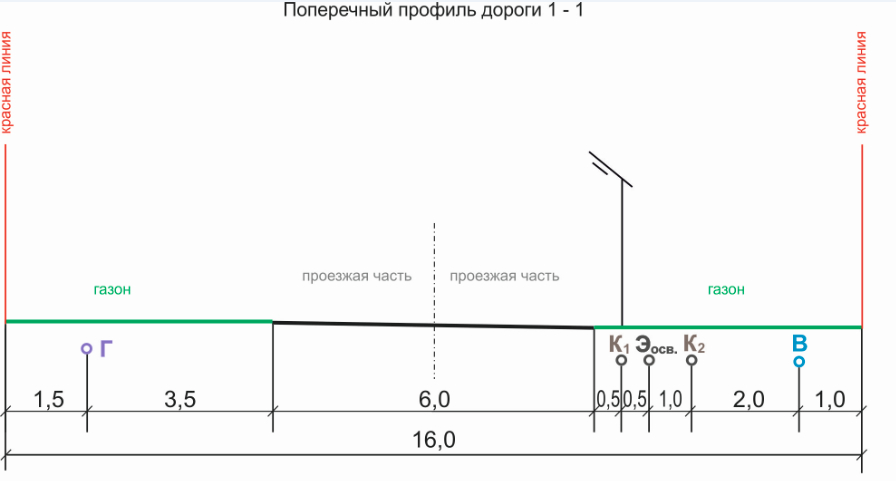 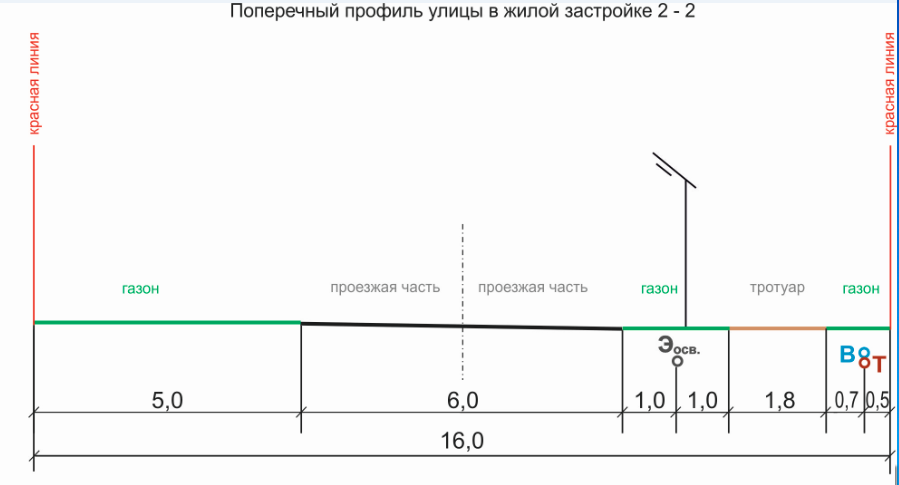 Примечание: номера сечений указаны на Схеме организации улично-дорожной сети.- Объекты коммунальной инфраструктурыК размещению предусмотрены следующие объекты местного значения:сети водоснабжения диаметрами 50 - 100мм – 0,32 км;безнапорные сети водоотведения диаметрами 100 мм – 0,32 км;  сети теплоснабжения – 0,3 км, в двухтрубном исполнении; сети электроснабжения – 0,56км;газопровод низкого давления – 0.4 км;линии связи – 0,3км. Сведения о прочих планируемых мероприятияхДля обеспечения санитарной очистки территории предусмотрено размещение мусорных контейнеров.Графическая часть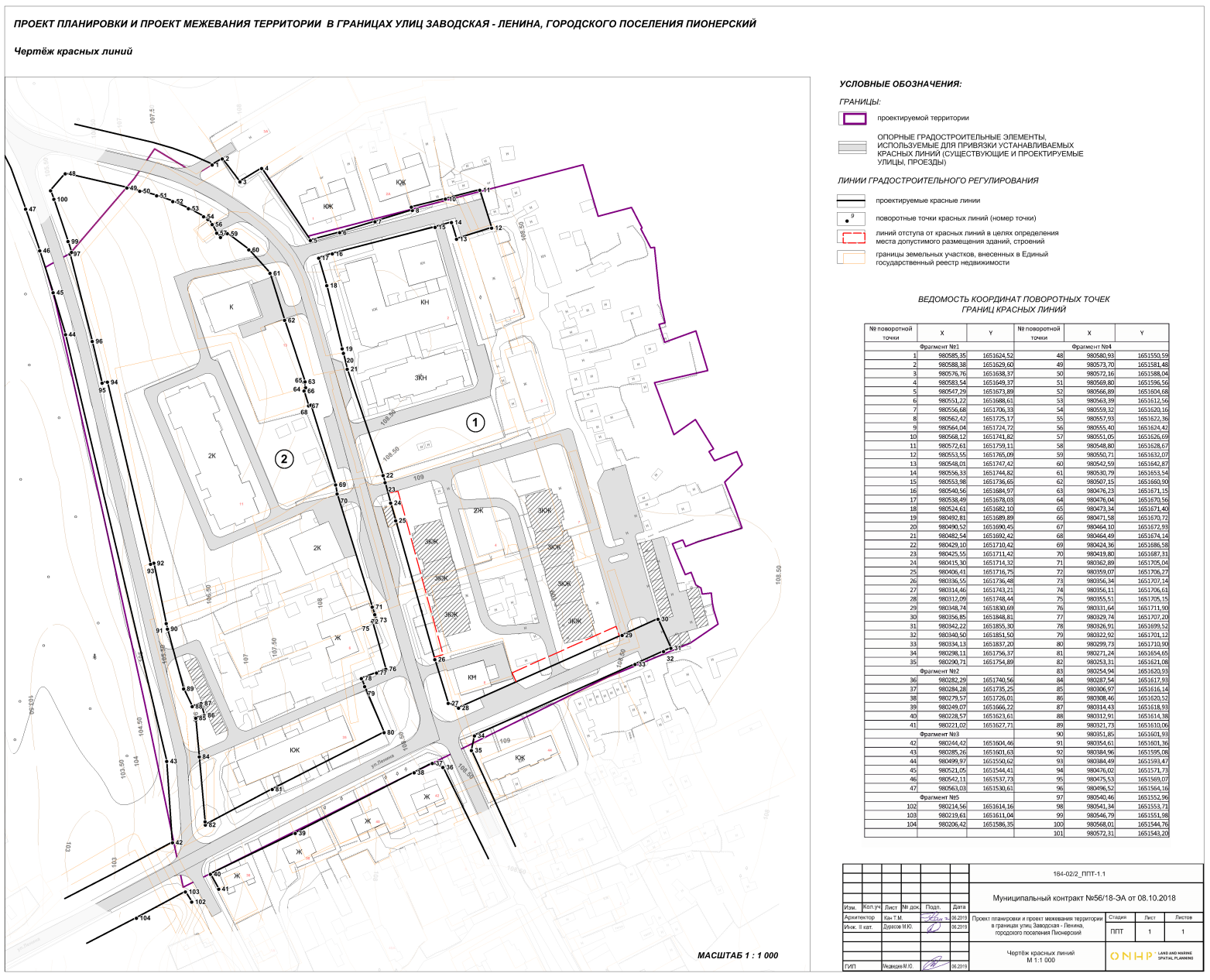 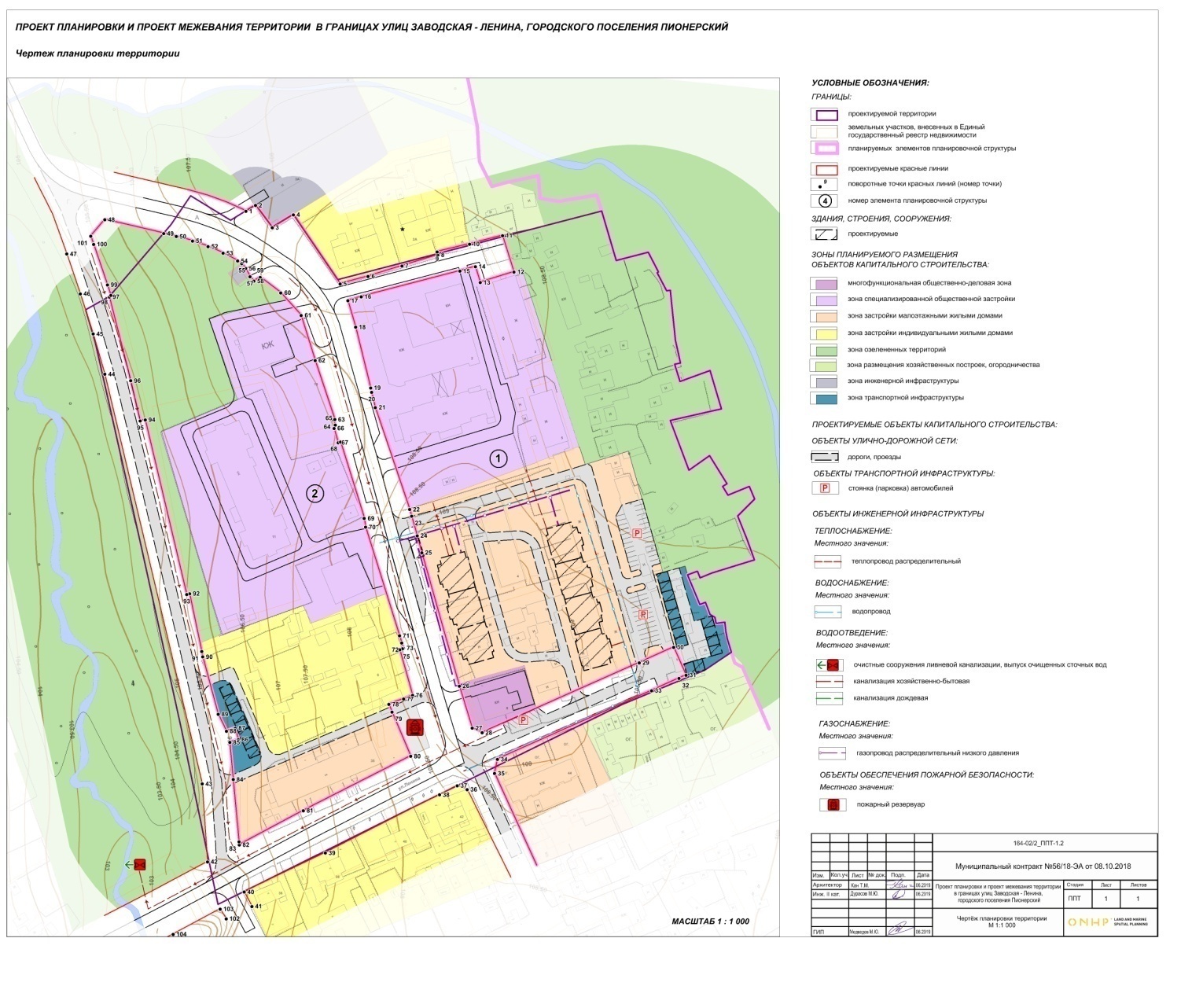 3.  Том 2. Положения об очередности планируемого развития территории.    Освоение территории предусмотрено в два этапа:снос ветхого и аварийного жилья с демонтажем устаревших инженерных коммуникаций;размещение объектов капитального строительства, размещение трехэтажных многоквартирных жилых домов, проектирование и строительство необходимых для функционирования этих объектов инженерной и транспортной инфраструктуры. 4.  Том 4. Проект межевания территории.   Характеристика территории проектированияПроект межевания территории разработан в границах улиц Заводская-Ленина в г.п. Пионерский на основе проектных решений, предусмотренных проектом планировки и межевания территории в границах улиц Заводская-Ленина, г.п. Пионерский, Советского района, ХМАО-Югры.Площадь в границах проектируемой территории составляет 8,5 га.При разработке проекта использованы следующие материалы:- Топографическая съемка в масштабе 1:1000;- Генеральный план городского поселения Пионерский;- Правила землепользования и застройки городского поселения Пионерский;- Региональные нормативы градостроительного проектирования Ханты-Мансийского автономного округа - Югры;- сведения об учтенных в едином государственном реестре недвижимости земельных участках и объектах капитального строительства, расположенных в границах проектируемой территории.Разработка проекта осуществлена в соответствии с требованиямидействующего законодательства, в частности:- Градостроительного кодекса Российской Федерации от 29 декабря 2004 года № 190-ФЗ; - Земельного кодекса Российской Федерации от 25 октября 2001 года № 136-ФЗ; - Водного кодекса Российской Федерации от 3 июня 2006 года № 74-ФЗ;- Лесного кодекса Российской Федерации от 4 декабря 2006 года № 200-ФЗ; - Федерального закона "О государственном кадастре недвижимости" от 24.07.2007г. № 221-ФЗ;- Федерального закона от 13 июля 2015 года № 218-ФЗ «О государственной регистрации недвижимости»;- Федерального закона от 18 июня 2001 года № 78-ФЗ «О землеустройстве»;- Приказ Министерства экономического развития РФ от 1 сентября 2014 г. N 540 «Об утверждении классификатора видов разрешенного использования земельных участков»;- Постановление Администрации Советского района муниципального образования Советский район Ханты-Мансийского автономного округа – Югры "О подготовке документации по планировке территории" в границах улиц Заводская-Ленина,г.п. Пионерский, Советского района ХМАО-Югры №235 от 19.02.2019г.Проект межевания выполнен натопографической съёмке масштаба 1:1000 (МСК 86 зона 1), выполненной в 2018г.,с применением геоинформационных технологий в программе МарInfo, содержащие соответствующие картографические слои и семантические базы данных.  Общие положенияПроектные решения по межеванию в границах проектируемой территории представлены на чертеже «Чертеж межевания территории».На чертеже межевания территории отображены:- границы планируемых и существующих элементов планировочной структуры;- красные линии, утвержденные в составе проекта планировки территории, или красные линии, утверждаемые, изменяемые проектом межевания территории;- линии отступа от красных линий в целях определения мест допустимого размещения зданий, строений, сооружений;- границы образуемых и (или) изменяемых земельных участков, условные номера образуемых земельных участков, в том числе в отношении которых предполагаются их резервирование и (или) изъятие для государственных или муниципальных нужд;- границы сервитутов, публичных сервитутов.Границы образуемых земельных участков определены по красным линиям, внутриквартальным проездам, естественным границам и рубежам, а также с учетом сложившего землепользования и земельных участков, внесенных в единый государственный реестр недвижимости.При разработке проекта межевания территории в границы земельных участков включены территории под зданиями и сооружениями, проезды, пешеходные дорожки и проходы к зданиям и сооружениям, открытые площадки для временного хранения автомобилей, физкультурные площадки.Территории улиц и дорог общего пользования определены проектом планировки. Их границы установлены по красным линиям.Полное разделение территории на земельные участки осуществляется в 2 стадии - проектом планировки определяются границы территорий общего пользования (улично-дорожной сети) посредством установления красных линий, проектом межевания определяются границы образуемых земельных участков.Такой порядок разделения территории делает красные линии опорным элементом при межевании внутриквартальной территории и улично-дорожной сети.Структура территории, образуемая в результате межеванияГраницы земельных участков определены с учетом действующих технических регламентов, нормативов градостроительного проектирования, предельных (минимальных и (или) максимальных) размеров земельных участков, установленных в Правилах землепользования и застройки городского поселения Пионерский.Границы образуемых земельных участков определены по красным линиям, внутриквартальным проездам, естественным границам и рубежам, а также с учетом сложившего землепользования и земельных участков, сведения о которых имеются в ЕГРН.Под проектируемыми объектами земельные участки сформированы с учетом обеспечения каждого здания необходимой территорией, включая проезды, пешеходные дорожки, проходы, площадки временного хранения автомобилей, зеленых насаждений, хозяйственных площадок. Эксплуатация инженерных сетей будет осуществляться преимущественно на земельных участках (территориях) общего пользования. Земельные участки под инженерные сети, расположенные на территории внутриквартальной застройки, не формируются. Эксплуатация сетей на таких территориях осуществляется на праве публичного сервитута.Нумерация земельных участков в проекте сквозная в том числе и раздела земельных участков, связанна с особенностями программного обеспечения.  Предложения по установлению сервитутов, публичных сервитутовПубличный сервитут (право ограниченного пользования чужим земельным участком) устанавливается в соответствии со статьей 23 Земельного кодекса Российской Федерации.В границах проектирования не предусматривается установление сервитутов, публичных сервитутов.  Планировочные характеристики объектов межеванияПеречень и сведения о площади образуемых земельных участков, в том числе возможные способы их образованияТаблица 4.4.1.1Ведомость образуемых земельных участковТаблица 4.4.1.2Ведомость образуемых путем раздела земельных участковТаблица 4.4.1.3Ведомость уточняемых земельных участковТаблица 4.4.1.4Ведомость исправляемых реестровых ошибокТаблица 4.4.1.5Ведомость образуемых путем объединения земельных участковПеречень и сведения о площади образуемых земельных участков, которые будут отнесены к территориям общего пользования или имуществу общего пользования, в том числе в отношении которых предполагаются резервирование и (или) изъятие для государственных или муниципальных нуждТаблица 4.4.2.1Ведомость образуемых земельных участков, которые после образования будут относиться к территориям общего пользованияТаблица 4.4.2.2 Ведомость образуемых земельных участков, в отношении которых предполагается их изъятие для государственных или муниципальных нужд4.4.3 Сводные показателиТаблица 4.4.3.1Сводные показатели4.5.  Сведения ЕГРН в границах межевания территорииТаблица 4.5.1Экспликация земельных участков в границах проектирования, сведения о которых внесены в ЕГРНТаблица 4.5.2Экспликация существующих объектов капитального строительства, сведения о которых содержатся в едином государственном реестре недвижимости, расположенных в границах разработки проекта межевания территории Приложения4.6.1.  Каталоги координат поворотных (характерных) точек границобразуемых из земель, находящихся в государственной или муниципальной собственности.Система координат: МСК 86 зона14.6.2. Каталоги координат поворотных (характерных) точек границ образуемых путем раздела земельных участков.Система координат: МСК 86 зона1 Графическая часть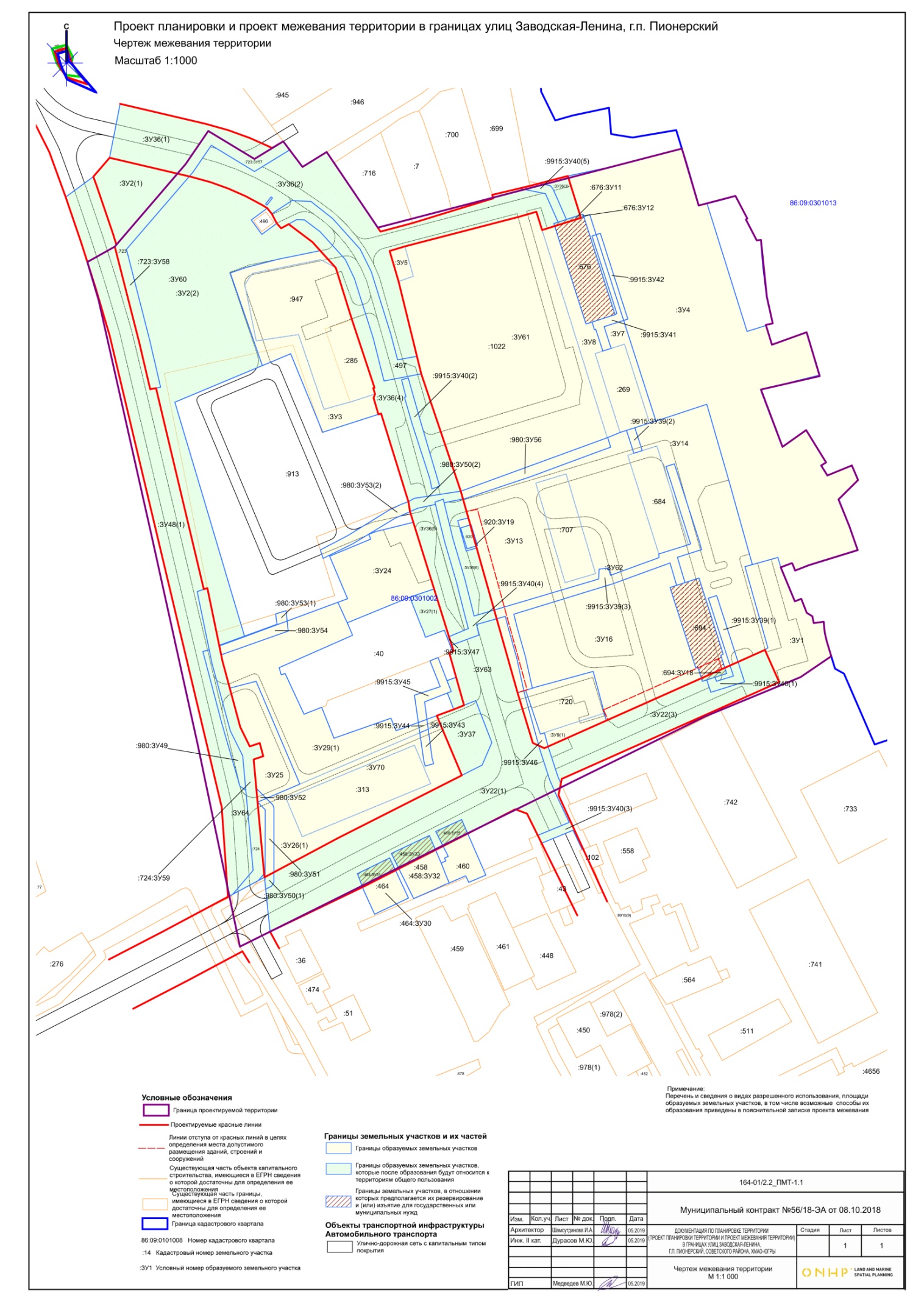 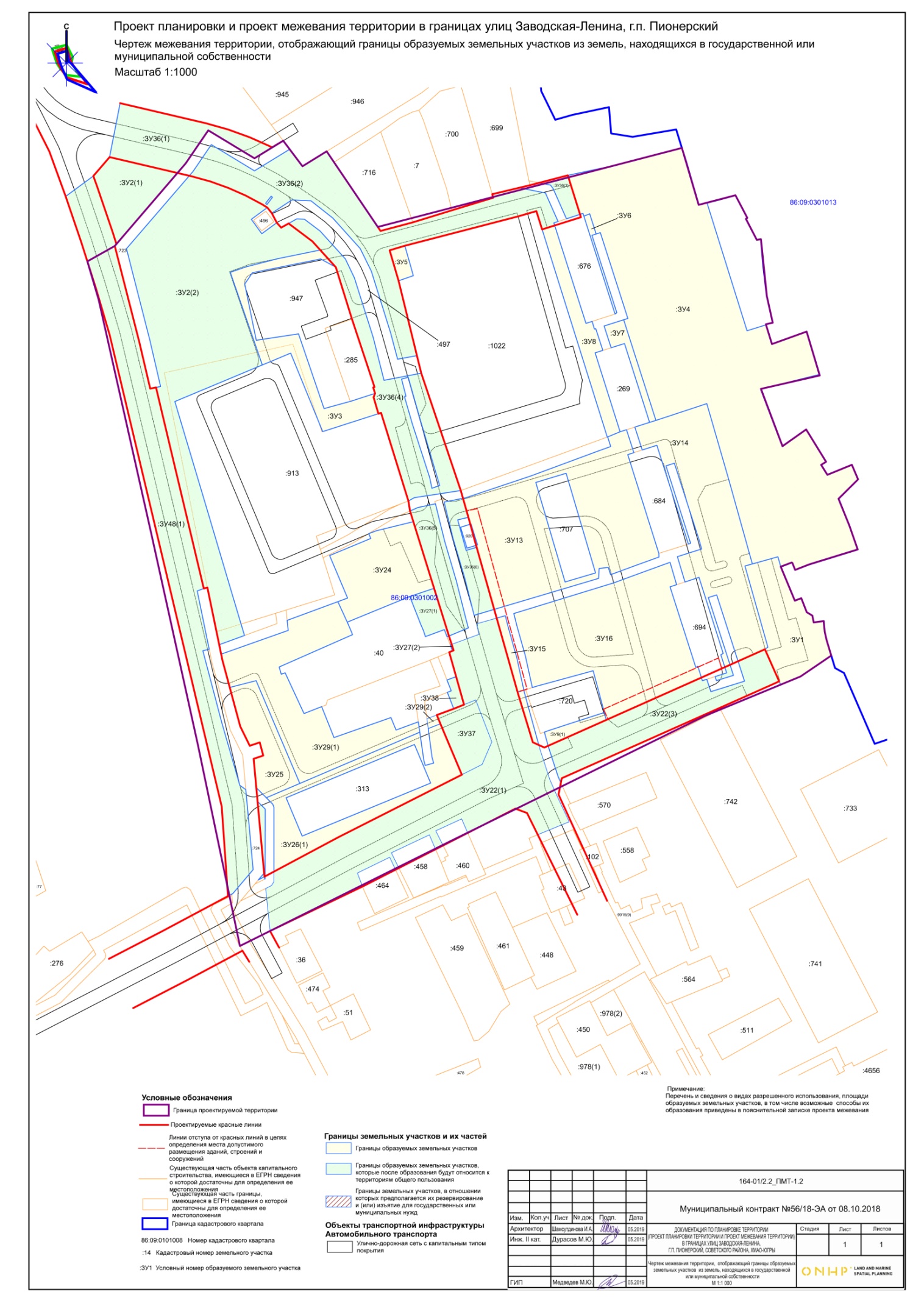 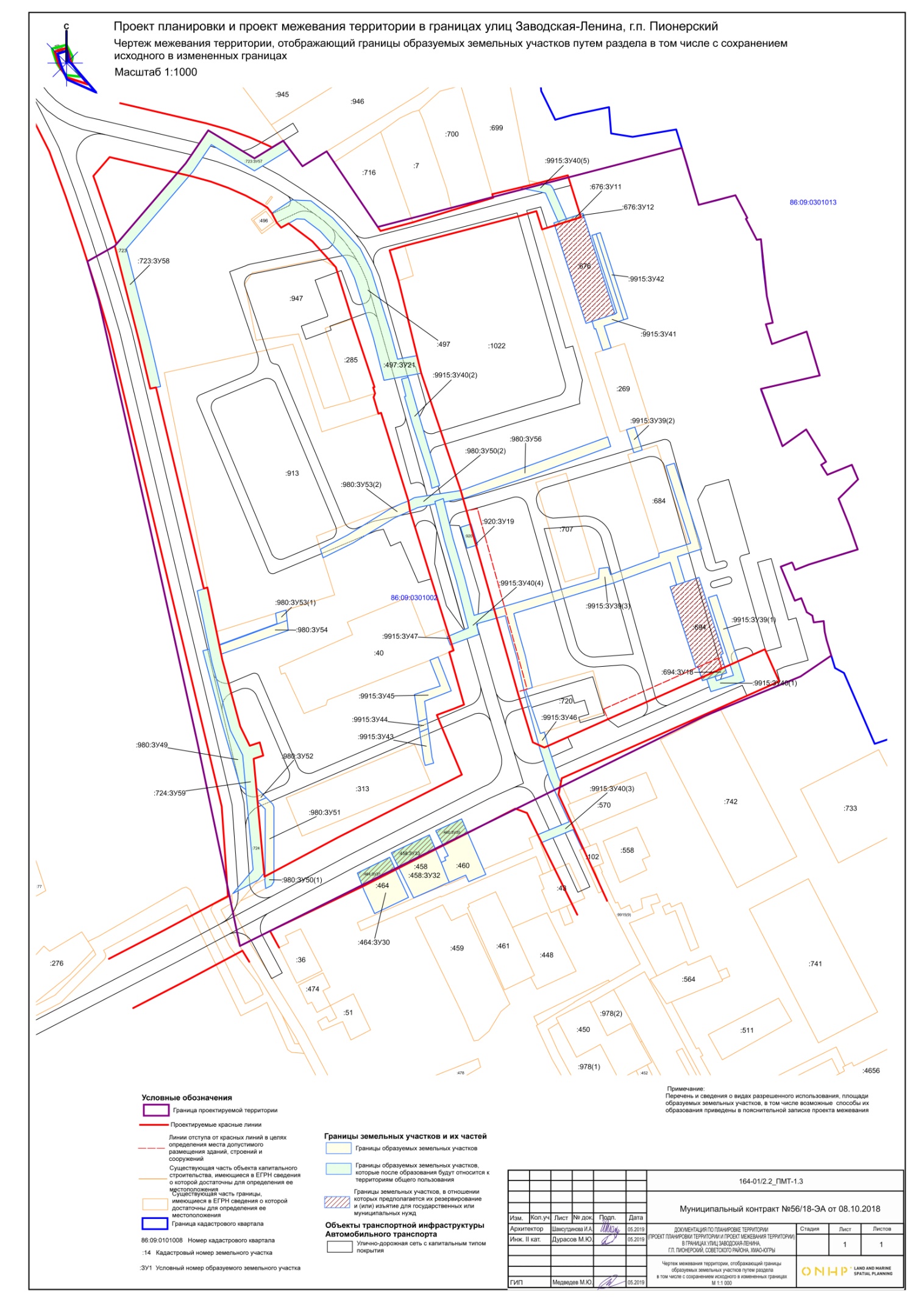 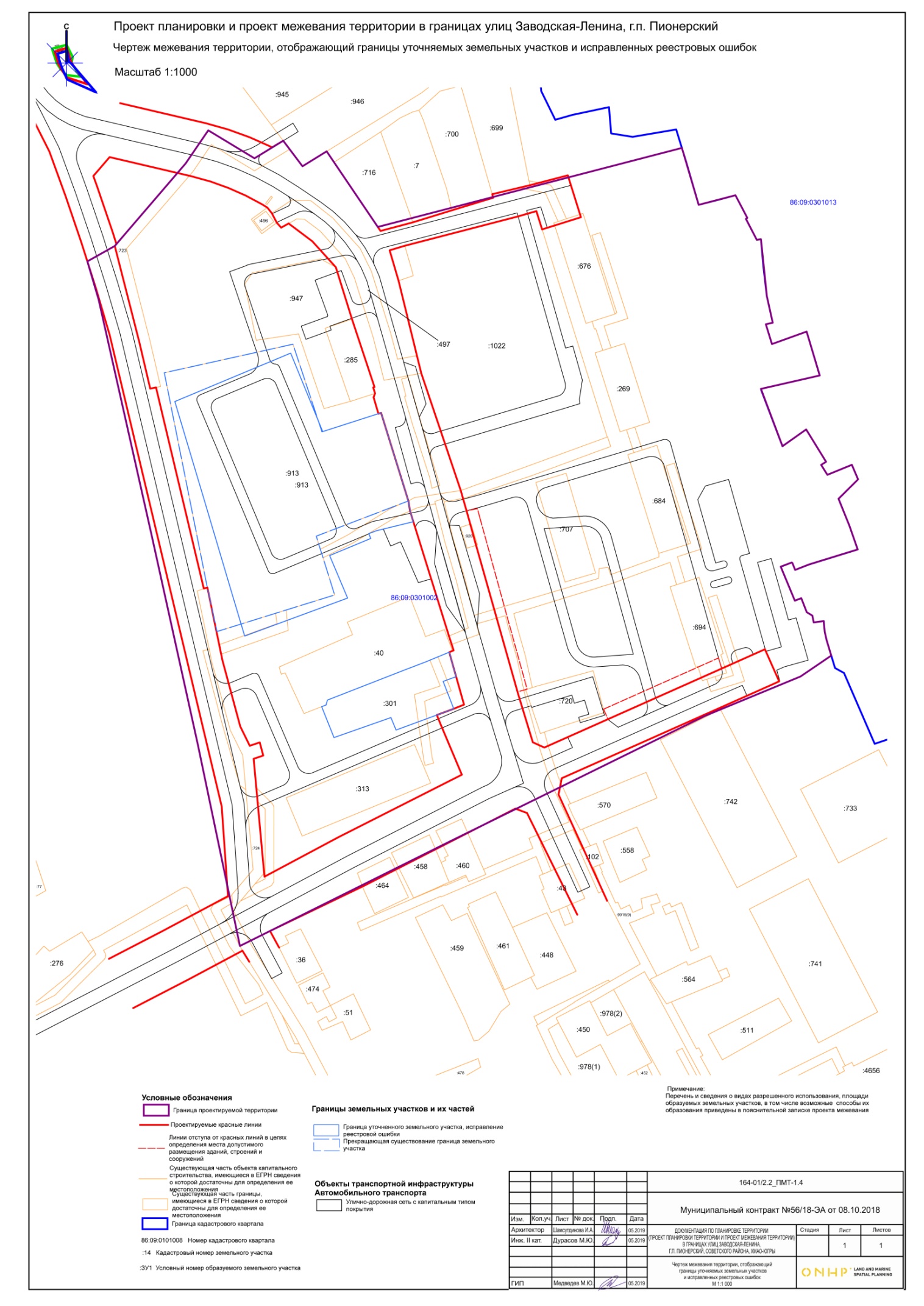 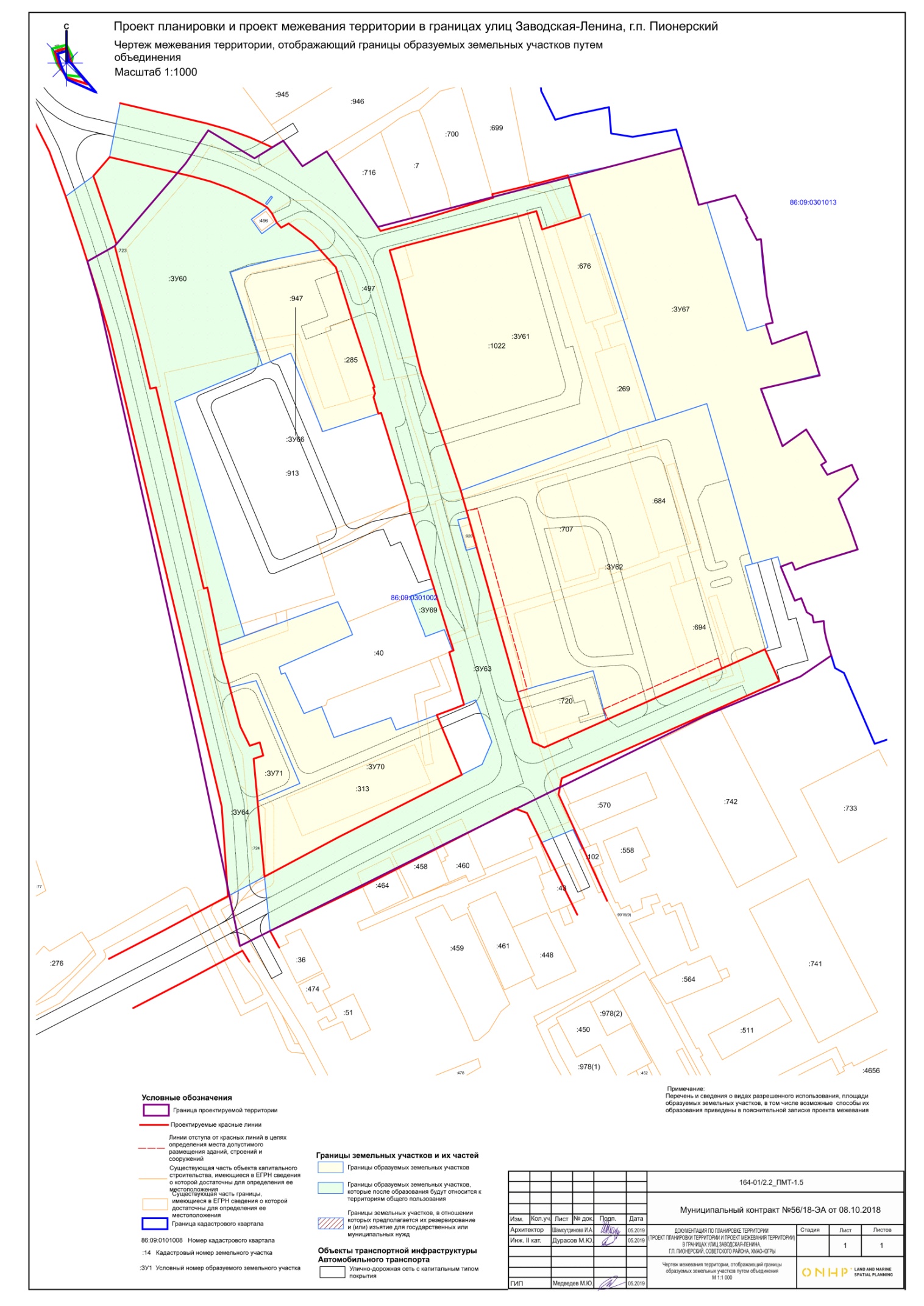 Минимальный отступ жилых зданий от красной линии, мМинимальное расстояние между длинными сторонами жилых зданий, мВысота зданий не более, мКоэффициент застройкиКоэффициент плотности застройкизона застройки индивидуальными жилыми домами(сложившаяся застройка)31570,20,4зона застройки малоэтажными жилыми домами520120,40,8многофункциональная общественно-деловая зона201213зона специализированной общественной застройки (сложившаяся застройка)5120,82,4зона транспортной инфраструктуры3№ п/пКадастровый номер образуемого земельного участкаУсловный номер на чертеже межевания Вид разрешенного использования земельного участка в соответствии с проектом межеванияВозможный способ образования земельного участкаПлощадь образуемого земельного участка, кв.м.123456186:09:0301002:ЗУ1:ЗУ1Хранение автотранспорта (2.7.1)Образование из земель, находящихся в государственной или муниципальной собственности1169286:09:0301002:ЗУ2:ЗУ2Земельные участки (территории) общего пользования (12.0)Образование из земель, находящихся в государственной или муниципальной собственности6542386:09:0301002:ЗУ3:ЗУ3Социальное обслуживание (3.2)Образование из земель, находящихся в государственной или муниципальной собственности867486:09:0301002:ЗУ4:ЗУ4Ведение огородничества (13.1)Образование из земель, находящихся в государственной или муниципальной собственности8753586:09:0301002:ЗУ5:ЗУ5Земельные участки (территории) общего пользования (12.0)Образование из земель, находящихся в государственной или муниципальной собственности1049686:09:0301002:ЗУ6:ЗУ6Социальное обслуживание (3.2)Образование из земель, находящихся в государственной или муниципальной собственности61786:09:0301002:ЗУ7:ЗУ7Социальное обслуживание (3.2)Образование из земель, находящихся в государственной или муниципальной собственности209886:09:0301002:ЗУ8:ЗУ8Социальное обслуживание (3.2)Образование из земель, находящихся в государственной или муниципальной собственности658986:09:0301002:ЗУ9:ЗУ9Магазины (4.4)Образование из земель, находящихся в государственной или муниципальной собственности2091086:09:0301002:ЗУ13:ЗУ13Малоэтажная многоквартирная жилая застройка (2.1.1)Образование из земель, находящихся в государственной или муниципальной собственности35701186:09:0301002:ЗУ14:ЗУ14Малоэтажная многоквартирная жилая застройка (2.1.1)Образование из земель, находящихся в государственной или муниципальной собственности26821286:09:0301002:ЗУ15:ЗУ15Малоэтажная многоквартирная жилая застройка (2.1.1)Образование из земель, находящихся в государственной или муниципальной собственности1311386:09:0301002:ЗУ16:ЗУ16Малоэтажная многоквартирная жилая застройка (2.1.1)Образование из земель, находящихся в государственной или муниципальной собственности35381486:09:0301002:ЗУ22:ЗУ22Земельные участки (территории) общего пользования (12.0)Образование из земель, находящихся в государственной или муниципальной собственности47811586:09:0301002:ЗУ23:ЗУ23Земельные участки (территории) общего пользования (12.0)Образование из земель, находящихся в государственной или муниципальной собственности16251686:09:0301002:ЗУ24:ЗУ24Социальное обслуживание (3.2)Образование из земель, находящихся в государственной или муниципальной собственности13111786:09:0301002:ЗУ25:ЗУ25Хранение автотранспорта (2.7.1)Образование из земель, находящихся в государственной или муниципальной собственности7581886:09:0301002:ЗУ26:ЗУ26Малоэтажная многоквартирная жилая застройка (2.1.1)Образование из земель, находящихся в государственной или муниципальной собственности16151986:09:0301002:ЗУ27:ЗУ27Для индивидуального жилищного строительства (2.1)Образование из земель, находящихся в государственной или муниципальной собственности2192086:09:0301002:ЗУ28:ЗУ28Для индивидуального жилищного строительства (2.1)Образование из земель, находящихся в государственной или муниципальной собственности12792186:09:0301002:ЗУ29:ЗУ29Для индивидуального жилищного строительства (2.1)Образование из земель, находящихся в государственной или муниципальной собственности11602286:09:0301002:ЗУ36:ЗУ36Земельные участки (территории) общего пользования (12.0)Образование из земель, находящихся в государственной или муниципальной собственности11012386:09:0301002:ЗУ37:ЗУ37Земельные участки (территории) общего пользования (12.0)Образование из земель, находящихся в государственной или муниципальной собственности32062486:09:0301002:ЗУ38:ЗУ38Земельные участки (территории) общего пользования (12.0)Образование из земель, находящихся в государственной или муниципальной собственности27312586:09:0301002:ЗУ48:ЗУ48Земельные участки (территории) общего пользования (12.0)Образование из земель, находящихся в государственной или муниципальной собственности4136ИТОГОИТОГОИТОГОИТОГОИТОГО53360№ п/пКадастровый номер образуемого земельного участкаУсловный номер на чертеже межевания Вид разрешенного использования земельного участка в соответствии с проектом межевания / правоустанавливающим документомВозможный способ образования земельного участкаПлощадь образуемого земельного участка, кв.м.123456186:09:0301002:676:ЗУ10:676:ЗУ10Социальное обслуживание (3.2)Раздел земельного участка652286:09:0301002:676:ЗУ11:676:ЗУ11Земельные участки (территории) общего пользования (12.0)Раздел земельного участка16386:09:0301002:676:ЗУ12:676:ЗУ12Ведение огородничества (13.1)Раздел земельного участка2486:09:0301002:694:ЗУ17:694:ЗУ17Малоэтажная многоквартирная жилая застройка (2.1.1)Раздел земельного участка584586:09:0301002:694:ЗУ18:694:ЗУ18Земельные участки (территории) общего пользования (12.0)Раздел земельного участка24686:09:0301002:920:ЗУ19:920:ЗУ19Малоэтажная многоквартирная жилая застройка (2.1.1)Раздел земельного участка5786:09:0301002:920:ЗУ20:920:ЗУ20Земельные участки (территории) общего пользования (12.0)Раздел земельного участка45886:09:0301002:497:497Под строительство внеплощадных сетей электроснабжения к объекту "Детский дом "Берегиня" в п.Пионерский Советского района. Спальный корпус".Раздел земельного участка с сохранением исходного в измененных границах30986:09:0301002:497:ЗУ21:497:ЗУ21Земельные участки (территории) общего пользования (12.0)Раздел земельного участка с сохранением исходного в измененных границах9361086:09:0301002:464:ЗУ30:464:ЗУ30Под квартируРаздел земельного участка2331186:09:0301002:464:ЗУ31:464:ЗУ31Земельные участки (территории) общего пользования (12.0)Раздел земельного участка1071286:09:0301002:458:ЗУ32:458:ЗУ32участок при многоквартирном домеРаздел земельного участка2861386:09:0301002:458:ЗУ33:458:ЗУ33Земельные участки (территории) общего пользования (12.0)Раздел земельного участка1411486:09:0301002:460:ЗУ34:460:ЗУ34участок при двухквартирном домеРаздел земельного участка2811586:09:0301002:460:ЗУ35:460:ЗУ35Земельные участки (территории) общего пользования (12.0)Раздел земельного участка921686:09:0000000:9915:9915Под сети газоснабжения по ул. ЗаводскаяРаздел земельного участка с сохранением исходного в измененных границах86351786:09:0000000:9915:ЗУ39:9915:ЗУ39Малоэтажная многоквартирная жилая застройка (2.1.1)Раздел земельного участка с сохранением исходного в измененных границах9351886:09:0000000:9915:ЗУ40:9915:ЗУ40Земельные участки (территории) общего пользования (12.0)Раздел земельного участка с сохранением исходного в измененных границах8801986:09:0000000:9915:ЗУ41:9915:ЗУ41Социальное обслуживание (3.2)Раздел земельного участка с сохранением исходного в измененных границах1672086:09:0000000:9915:ЗУ42:9915:ЗУ42Ведение огородничества (13.1)Раздел земельного участка с сохранением исходного в измененных границах832186:09:0000000:9915:ЗУ43:9915:ЗУ43Малоэтажная многоквартирная жилая застройка (2.1.1)Раздел земельного участка с сохранением исходного в измененных границах622286:09:0000000:9915:ЗУ44:9915:ЗУ44Для индивидуального жилищного строительства (2.1)Раздел земельного участка с сохранением исходного в измененных границах292386:09:0000000:9915:ЗУ45:9915:ЗУ45Для индивидуального жилищного строительства (2.1)Раздел земельного участка с сохранением исходного в измененных границах1412486:09:0000000:9915:ЗУ46:9915:ЗУ46Магазины (4.4)Раздел земельного участка с сохранением исходного в измененных границах562586:09:0000000:9915:ЗУ47:9915:ЗУ47Для индивидуального жилищного строительства (2.1)Раздел земельного участка с сохранением исходного в измененных границах32686:09:0301002:980:980сети канализации к объекту Социально-реабилитационный центр БерегиняРаздел земельного участка с сохранением исходного в измененных границах18682786:09:0301002:980:ЗУ49:980:ЗУ49Земельные участки (территории) общего пользования (12.0)Раздел земельного участка с сохранением исходного в измененных границах2062886:09:0301002:980:ЗУ50:980:ЗУ50Земельные участки (территории) общего пользования (12.0)Раздел земельного участка с сохранением исходного в измененных границах1202986:09:0301002:980:ЗУ51:980:ЗУ51Для индивидуального жилищного строительства (2.1)Раздел земельного участка с сохранением исходного в измененных границах1413086:09:0301002:980:ЗУ52:980:ЗУ52Хранение автотранспорта (2.7.1)Раздел земельного участка с сохранением исходного в измененных границах133186:09:0301002:980:ЗУ53:980:ЗУ53Под иными объектами специального назначенияРаздел земельного участка с сохранением исходного в измененных границах2273286:09:0301002:980:ЗУ54:980:ЗУ54Для индивидуального жилищного строительства (2.1)Раздел земельного участка с сохранением исходного в измененных границах1393386:09:0301002:980:ЗУ55:980:ЗУ55Земельные участки (территории) общего пользования (12.0)Раздел земельного участка с сохранением исходного в измененных границах33486:09:0301002:980:ЗУ56:980:ЗУ56Малоэтажная многоквартирная жилая застройка (2.1.1)Раздел земельного участка с сохранением исходного в измененных границах3183586:09:0301002:723:ЗУ57:723:ЗУ57Земельные участки (территории) общего пользования (12.0)Раздел земельного участка2983686:09:0301002:723:ЗУ58:723:ЗУ58Земельные участки (территории) общего пользования (12.0)Раздел земельного участка5313786:09:0301002:724:724Земельные участки (территории) общего пользования (12.0)Раздел земельного участка с сохранением исходного в измененных границах6523886:09:0301002:724:ЗУ59:724:ЗУ59Земельные участки (территории) общего пользования (12.0)Раздел земельного участка с сохранением исходного в измененных границах709ИТОГОИТОГОИТОГОИТОГОИТОГО19650№ п/пКадастровый номер уточняемого / изменяемого земельного участкаУсловный номер на чертеже межевания Вид разрешенного использования земельного участка в соответствии с правоустанавливающим документомВозможный способ образования земельного участкаПлощадь образуемого земельного участка, кв.м.Площадь исходного земельного участка в соответствии с правоустанавливающим документом, кв. мпроцентное изменение от площади по документу, %12345678186:09:0301002:301:301Участок при приватизированной квартиреуточнение местоположения границ123611269.8ИТОГОИТОГОИТОГОИТОГОИТОГО12361126№ п/пКадастровый номер уточняемого / изменяемого земельного участкаУсловный номер на чертеже межевания Вид разрешенного использования земельного участка в соответствии с правоустанавливающим документомВозможный способ образования земельного участкаПлощадь образуемого земельного участка, кв.м.Площадь исходного земельного участка в соответствии с правоустанавливающим документом, кв. мпроцентное изменение от площади по документу, %12345678186:09:0301002:913:913Под иными объектами специального назначенияисправление реестровой ошибки794985437.5ИТОГОИТОГОИТОГОИТОГОИТОГО79498543№ п/пУсловный номер образуемого земельного участка
(путём объединения)Площадь участка в соответствии с проектом межевания, кв. мУсловный номер исходного земельного участка на чертеже межеванияПлощадь образуемого (путём образования и раздела) ЗУ, кв.м.Вид разрешенного использования земельного участка в соответствии с проектом межеванияКадастровый номер существующего (исходного) земельного участкаВозможный способ образования земельного участка12345678186:09:0301002:ЗУ607076:ЗУ26542Земельные участки (территории) общего пользования (12.0)86:09:0301002:Образование из земель, находящихся в государственной или муниципальной собственности186:09:0301002:ЗУ607076:723:58531Земельные участки (территории) общего пользования (12.0)86:09:0301002:723Раздел земельного участка186:09:0301002:ЗУ607076:980:ЗУ553Земельные участки (территории) общего пользования (12.0)86:09:0301002:980Раздел земельного участка с сохранением исходного в измененных границах286:09:0301002:ЗУ612277:269530Социальное обслуживание (3.2)86:09:0301002:269Существующий земельный участок286:09:0301002:ЗУ612277:ЗУ661Социальное обслуживание (3.2)86:09:0301002:Образование из земель, находящихся в государственной или муниципальной собственности286:09:0301002:ЗУ612277:ЗУ7209Социальное обслуживание (3.2)86:09:0301002:Образование из земель, находящихся в государственной или муниципальной собственности286:09:0301002:ЗУ612277:ЗУ8658Социальное обслуживание (3.2)86:09:0301002:Образование из земель, находящихся в государственной или муниципальной собственности286:09:0301002:ЗУ612277:9915:ЗУ41167Социальное обслуживание (3.2)86:09:0000000:9915Раздел земельного участка с сохранением исходного в измененных границах286:09:0301002:ЗУ612277:676:ЗУ10652Социальное обслуживание (3.2)86:09:0301002:676Раздел земельного участка386:09:0301002:ЗУ6213107:684661Малоэтажная многоквартирная жилая застройка (2.1.1)86:09:0301002:684Существующий земельный участок386:09:0301002:ЗУ6213107:707683Малоэтажная многоквартирная жилая застройка (2.1.1)86:09:0301002:707Существующий земельный участок386:09:0301002:ЗУ6213107:ЗУ133570Малоэтажная многоквартирная жилая застройка (2.1.1)86:09:0301002:Образование из земель, находящихся в государственной или муниципальной собственности386:09:0301002:ЗУ6213107:ЗУ142682Малоэтажная многоквартирная жилая застройка (2.1.1)86:09:0301002:Образование из земель, находящихся в государственной или муниципальной собственности386:09:0301002:ЗУ6213107:ЗУ15131Малоэтажная многоквартирная жилая застройка (2.1.1)86:09:0301002:Образование из земель, находящихся в государственной или муниципальной собственности386:09:0301002:ЗУ6213107:ЗУ163538Малоэтажная многоквартирная жилая застройка (2.1.1)86:09:0301002:Образование из земель, находящихся в государственной или муниципальной собственности386:09:0301002:ЗУ6213107694:ЗУ17584Малоэтажная многоквартирная жилая застройка (2.1.1)86:09:0301002:694Раздел земельного участка386:09:0301002:ЗУ6213107:920:ЗУ195Малоэтажная многоквартирная жилая застройка (2.1.1)86:09:0301002:920Раздел земельного участка386:09:0301002:ЗУ6213107:9915:ЗУ39935Малоэтажная многоквартирная жилая застройка (2.1.1)86:09:0000000:9915Раздел земельного участка с сохранением исходного в измененных границах386:09:0301002:ЗУ6213107:980:ЗУ56318Малоэтажная многоквартирная жилая застройка (2.1.1)86:09:0301002:980Раздел земельного участка с сохранением исходного в измененных границах486:09:0301002:ЗУ6316108:723:ЗУ57298Земельные участки (территории) общего пользования (12.0)86:09:0301002:723Раздел земельного участка486:09:0301002:ЗУ6316108:497:ЗУ21936Земельные участки (территории) общего пользования (12.0)86:09:0301002:497Раздел земельного участка с сохранением исходного в измененных границах486:09:0301002:ЗУ6316108:9915:ЗУ40880Земельные участки (территории) общего пользования (12.0)86:09:0000000:9915Раздел земельного участка с сохранением исходного в измененных границах486:09:0301002:ЗУ6316108:464:ЗУ31107Земельные участки (территории) общего пользования (12.0)86:09:0301002:464Раздел земельного участка486:09:0301002:ЗУ6316108:458:ЗУ33141Земельные участки (территории) общего пользования (12.0)86:09:0301002:458Раздел земельного участка486:09:0301002:ЗУ6316108:460:ЗУ3592Земельные участки (территории) общего пользования (12.0)86:09:0301002:460Раздел земельного участка486:09:0301002:ЗУ6316108:920:ЗУ2045Земельные участки (территории) общего пользования (12.0)86:09:0301002:920Раздел земельного участка486:09:0301002:ЗУ6316108:ЗУ361101Земельные участки (территории) общего пользования (12.0)86:09:0301002:Образование из земель, находящихся в государственной или муниципальной собственности486:09:0301002:ЗУ6316108:ЗУ373206Земельные участки (территории) общего пользования (12.0)86:09:0301002:Образование из земель, находящихся в государственной или муниципальной собственности486:09:0301002:ЗУ6316108:ЗУ382731Земельные участки (территории) общего пользования (12.0)86:09:0301002:Образование из земель, находящихся в государственной или муниципальной собственности486:09:0301002:ЗУ6316108:980:ЗУ50120Земельные участки (территории) общего пользования (12.0)86:09:0301002:980Раздел земельного участка с сохранением исходного в измененных границах486:09:0301002:ЗУ6316108:694:ЗУ1824Земельные участки (территории) общего пользования (12.0)86:09:0301002:694Раздел земельного участка486:09:0301002:ЗУ6316108:676:ЗУ1116Земельные участки (территории) общего пользования (12.0)86:09:0301002:676Раздел земельного участка486:09:0301002:ЗУ6316108:ЗУ224781Земельные участки (территории) общего пользования (12.0)86:09:0301002:Образование из земель, находящихся в государственной или муниципальной собственности486:09:0301002:ЗУ6316108:ЗУ231625Земельные участки (территории) общего пользования (12.0)86:09:0301002:Образование из земель, находящихся в государственной или муниципальной собственности586:09:0301002:ЗУ645051:ЗУ484136Земельные участки (территории) общего пользования (12.0)86:09:0301002:Образование из земель, находящихся в государственной или муниципальной собственности586:09:0301002:ЗУ645051:724:ЗУ59709Земельные участки (территории) общего пользования (12.0)86:09:0301002:724Раздел земельного участка с сохранением исходного в измененных границах586:09:0301002:ЗУ645051:980:ЗУ49206Земельные участки (территории) общего пользования (12.0)86:09:0301002:980Раздел земельного участка с сохранением исходного в измененных границах686:09:0301002:ЗУ65903:720637Магазины (4.4)86:09:0301002:720Существующий земельный участок686:09:0301002:ЗУ65903:ЗУ9209Магазины (4.4)86:09:0301002:Образование из земель, находящихся в государственной или муниципальной собственности686:09:0301002:ЗУ65903:9915:ЗУ4656Магазины (4.4)86:09:0000000:9915Раздел земельного участка с сохранением исходного в измененных границах786:09:0301002:ЗУ661189:ЗУ291160Для индивидуального жилищного строительства (2.1)86:09:0301002:Образование из земель, находящихся в государственной или муниципальной собственности786:09:0301002:ЗУ661189:9915:ЗУ4429Для индивидуального жилищного строительства (2.1)86:09:0000000:9915Раздел земельного участка с сохранением исходного в измененных границах886:09:0301002:ЗУ678837:676:ЗУ122Ведение огородничества (13.1)86:09:0301002:676Раздел земельного участка886:09:0301002:ЗУ678837:9915:ЗУ4283Ведение огородничества (13.1)86:09:0000000:9915Раздел земельного участка с сохранением исходного в измененных границах886:09:0301002:ЗУ678837:ЗУ48753Ведение огородничества (13.1)86:09:0301002:Образование из земель, находящихся в государственной или муниципальной собственности986:09:0301002:ЗУ681418:980:ЗУ54139Для индивидуального жилищного строительства (2.1)86:09:0301002:980Раздел земельного участка с сохранением исходного в измененных границах986:09:0301002:ЗУ681418:ЗУ281279Для индивидуального жилищного строительства (2.1)86:09:0301002:Образование из земель, находящихся в государственной или муниципальной собственности1086:09:0301002:ЗУ69222:ЗУ27219Для индивидуального жилищного строительства (2.1)86:09:0301002:Образование из земель, находящихся в государственной или муниципальной собственности1086:09:0301002:ЗУ69222:9915:ЗУ473Для индивидуального жилищного строительства (2.1)86:09:0000000:9915Раздел земельного участка с сохранением исходного в измененных границах1186:09:0301002:ЗУ703018:3131200Малоэтажная многоквартирная жилая застройка (2.1.1)Существующий земельный участок1186:09:0301002:ЗУ703018:9915:ЗУ4362Малоэтажная многоквартирная жилая застройка (2.1.1)86:09:0000000:9915Раздел земельного участка с сохранением исходного в измененных границах1186:09:0301002:ЗУ703018:980:ЗУ51141Малоэтажная многоквартирная жилая застройка (2.1.1)86:09:0301002:980Раздел земельного участка с сохранением исходного в измененных границах1186:09:0301002:ЗУ703018:ЗУ261615Малоэтажная многоквартирная жилая застройка (2.1.1)86:09:0301002:Образование из земель, находящихся в государственной или муниципальной собственности1286:09:0301002:ЗУ71771:ЗУ25758Хранение автотранспорта (2.7.1)86:09:0301002:Образование из земель, находящихся в государственной или муниципальной собственности1286:09:0301002:ЗУ71771:980:ЗУ5213Хранение автотранспорта (2.7.1)86:09:0301002:980Раздел земельного участка с сохранением исходного в измененных границахИТОГОИТОГО5997759972№ п/пКадастровый номер образуемого земельного участкаУсловный номер на чертеже межевания Вид разрешенного использования земельного участка в соответствии с проектом межеванияВозможный способ образования земельного участкаПлощадь образуемого земельного участка, кв.м.123456186:09:0301002:ЗУ2:ЗУ2Земельные участки (территории) общего пользования (12.0)Образование из земель, находящихся в государственной или муниципальной собственности6542286:09:0301002:ЗУ5:ЗУ5Земельные участки (территории) общего пользования (12.0)Образование из земель, находящихся в государственной или муниципальной собственности1049386:09:0301002:ЗУ22:ЗУ22Земельные участки (территории) общего пользования (12.0)Образование из земель, находящихся в государственной или муниципальной собственности4781486:09:0301002:ЗУ23:ЗУ23Земельные участки (территории) общего пользования (12.0)Образование из земель, находящихся в государственной или муниципальной собственности1625586:09:0301002:ЗУ36:ЗУ36Земельные участки (территории) общего пользования (12.0)Образование из земель, находящихся в государственной или муниципальной собственности1101686:09:0301002:ЗУ37:ЗУ37Земельные участки (территории) общего пользования (12.0)Образование из земель, находящихся в государственной или муниципальной собственности3206786:09:0301002:ЗУ38:ЗУ38Земельные участки (территории) общего пользования (12.0)Образование из земель, находящихся в государственной или муниципальной собственности2731886:09:0301002:ЗУ48:ЗУ48Земельные участки (территории) общего пользования (12.0)Образование из земель, находящихся в государственной или муниципальной собственности4136986:09:0301002:676:ЗУ11:676:ЗУ11Земельные участки (территории) общего пользования (12.0)Раздел земельного участка161086:09:0301002:694:ЗУ18:694:ЗУ18Земельные участки (территории) общего пользования (12.0)Раздел земельного участка241186:09:0301002:920:ЗУ20:920:ЗУ20Земельные участки (территории) общего пользования (12.0)Раздел земельного участка451286:09:0301002:497:ЗУ21:497:ЗУ21Земельные участки (территории) общего пользования (12.0)Раздел земельного участка с сохранением исходного в измененных границах9361386:09:0301002:464:ЗУ31:464:ЗУ31Земельные участки (территории) общего пользования (12.0)Раздел земельного участка1071486:09:0301002:458:ЗУ33:458:ЗУ33Земельные участки (территории) общего пользования (12.0)Раздел земельного участка1411586:09:0301002:460:ЗУ35:460:ЗУ35Земельные участки (территории) общего пользования (12.0)Раздел земельного участка921686:09:0000000:9915:ЗУ40:9915:ЗУ40Земельные участки (территории) общего пользования (12.0)Раздел земельного участка с сохранением исходного в измененных границах8801786:09:0301002:980:ЗУ49:980:ЗУ49Земельные участки (территории) общего пользования (12.0)Раздел земельного участка с сохранением исходного в измененных границах2061886:09:0301002:980:ЗУ50:980:ЗУ50Земельные участки (территории) общего пользования (12.0)Раздел земельного участка с сохранением исходного в измененных границах1201986:09:0301002:980:ЗУ55:980:ЗУ55Земельные участки (территории) общего пользования (12.0)Раздел земельного участка с сохранением исходного в измененных границах32086:09:0301002:980:ЗУ56:980:ЗУ56Малоэтажная многоквартирная жилая застройка (2.1.1)Раздел земельного участка с сохранением исходного в измененных границах3182186:09:0301002:723:ЗУ57:723:ЗУ57Земельные участки (территории) общего пользования (12.0)Раздел земельного участка2982286:09:0301002:723:ЗУ58:723:ЗУ58Земельные участки (территории) общего пользования (12.0)Раздел земельного участка5312386:09:0301002:724:724Земельные участки (территории) общего пользования (12.0)Раздел земельного участка с сохранением исходного в измененных границах6522486:09:0301002:724:ЗУ59:724:ЗУ59Земельные участки (территории) общего пользования (12.0)Раздел земельного участка с сохранением исходного в измененных границах709ИТОГОИТОГОИТОГОИТОГОИТОГО30249№ п/пКадастровый номер образуемого земельного участкаУсловный номер на чертеже межевания Вид разрешенного использования земельного участка в соответствии с правоустанавливающим документомВид разрешенного использования земельного участка в соответствии с проектом межеванияПлощадь образуемого земельного участка, предполагаемого к изъятию, кв. мПлощадь исходного земельного участка в соответствии с правоустанавливающим документом, кв. мВозможный способ образования земельного участка12345678186:09:0301002:464:ЗУ31:464:ЗУ31Под квартируЗемельные участки (территории) общего пользования (12.0)107339Раздел земельного участка286:09:0301002:458:ЗУ33:458:ЗУ33участок при многоквартирном домеЗемельные участки (территории) общего пользования (12.0)141304Раздел земельного участка386:09:0301002:460:ЗУ35:460:ЗУ35участок при двухквартирном домеЗемельные участки (территории) общего пользования (12.0)92373Раздел земельного участка486:09:0301002:694:694обслуживание жилого домаМалоэтажная многоквартирная жилая застройка (2.1.1)608608Существующий земельный участок586:09:0301002:684:684обслуживание жилого домаМалоэтажная многоквартирная жилая застройка (2.1.1)660660Существующий земельный участок686:09:0301002:269:269Обслуживание жилого домаСоциальное обслуживание (3.2)530530Существующий земельный участок786:09:0301002:676:676Обслуживание жилого домаСоциальное обслуживание (3.2)670670Существующий земельный участокИТОГОИТОГОИТОГОИТОГОИТОГО28083484№ п/пПараметрыКоличество, штПлощадь, га12341Образуемые земельные участки 255.33602Образуемые земельные участки путем раздела381.96503Образуемые земельные участки путем объединения125.99774Образуемые земельные участки, которые после образования будут относиться к территориям общего пользования243.02495Образуемые земельные участки, в отношении которых предполагается изъятие для государственных или муниципальных нужд70.28086Реестровые ошибки10.79497Уточняемые земельные участки10.1236№ п/пУсловный номер на чертеже межевания Кадастровый номер земельного участкаАдрес земельного участкаКатегория земельКатегория земельВид разрешенного использования земельного участкаПлощадь земельного участка, кв. м123455671:46486:09:0301002:464Россия, Ханты-Мансийский автономный округ - Югра, Советский район, городское поселение Пионерский, ул. Ленина, дом 38, квартира 4 Земли населенных пунктовЗемли населенных пунктовПод квартиру3392:45886:09:0301002:458Ханты-Мансийский автономный округ - Югра, п.г.т. Пионерский, ул. Ленина, д. 40, кв. 2Земли населенных пунктовЗемли населенных пунктовучасток при многоквартирном доме3043:46086:09:0301002:460Ханты-Мансийский автономный округ - Югра, п.г.т. Пионерский, ул. Ленина, д. 40, кв. 1Земли населенных пунктовЗемли населенных пунктовучасток при двухквартирном доме3734:991586:09:0000000:9915Ханты-Мансийский автономный округ - Югра, Советский район, пгт. Пионерский, ул. ЗаводскаяЗемли населенных пунктовЗемли населенных пунктовПод сети газоснабжения по ул. Заводская109915:69486:09:0301002:694Ханты-Мансийский автономный округ - Югра, п.г.т. Пионерский, ул. Заводская, д. 9Земли населенных пунктовЗемли населенных пунктовобслуживание жилого дома6086:72086:09:0301002:720Ханты-Мансийский автономный округ - Югра, п.г.т. Пионерский, ул. Заводская, д. 8Земли населенных пунктовЗемли населенных пунктовобслуживание здания магазина № 4 Рябинушка6377:31386:09:0301002:313Ханты-Мансийский автономный округ - Югра, п.г.т. Пионерский, ул. Ленина, д. 35Земли населенных пунктовЗемли населенных пунктовОбслуживание жилого дома12008:4086:09:0301002:40Ханты-Мансийский автономный округ - Югра, п.г.т. Пионерский, ул. Заводская, д. 6Земли населенных пунктовЗемли населенных пунктовдля обслуживания квартиры18299:70786:09:0301002:707Ханты-Мансийский автономный округ - Югра, п.г.т. Пионерский, ул. Заводская, д. 4Земли населенных пунктовЗемли населенных пунктовобслуживание жилого дома68310:68486:09:0301002:684Ханты-Мансийский автономный округ - Югра, п.г.т. Пионерский, ул. Заводская, д. 7Земли населенных пунктовЗемли населенных пунктовобслуживание жилого дома66011:26986:09:0301002:269Ханты-Мансийский автономный округ - Югра, п.г.т. Пионерский, ул. Заводская, д. 5Земли населенных пунктовЗемли населенных пунктовОбслуживание жилого дома53012:67686:09:0301002:676Ханты-Мансийский автономный округ - Югра, п.г.т. Пионерский, ул. Заводская, д. 3Земли населенных пунктовЗемли населенных пунктовОбслуживание жилого дома67013:102286:09:0301002:1022Ханты-Мансийский автономный округ - Югра, Советский район, пгт. Пионерский, ул. Заводская, д. 2Земли населенных пунктовЗемли населенных пунктовдля размещения хозяйственных, служебных и административных строений776114:98086:09:0301002:980Россия, Ханты-Мансийский автономный округ - Югра, Советский район, п. Пионерский, ул. Заводская, КП-1Земли населенных пунктовЗемли населенных пунктовсети канализации к объекту "Социально-реабилитационный центр Берегиня"303415:92086:09:0301002:920Ханты-Мансийский - Югра АО, Советский район, п. Пионерский, ул. ЗаводскаяЗемли населенных пунктовЗемли населенных пунктовдля целей, не связанных со строительством, под остановочный комплекс5016:49786:09:0301002:497Ханты-Мансийский автономный округ - Югра, р-н. Советский, пгт. Пионерский, ул. ЗаводскаяЗемли населенных пунктовЗемли населенных пунктовПод строительство внеплощадных сетей электроснабжения к объекту &quot;Детский дом &quot;Берегиня&quot; в п.Пионерский Советского района. Спальный корпус&quot;.96617:28586:09:0301002:285Ханты-Мансийский автономный округ - Югра, р-н. Советский, пгт. Пионерский, ул. Заводская, д. 13Земли населенных пунктовЗемли населенных пунктовобслуживание жилого дома44818:71686:09:0301002:716Ханты-Мансийский автономный округ - Югра, п.г.т. Пионерский, ул. Заводская, д. 1, кв. 1Земли населенных пунктовЗемли населенных пунктовУчасток при приватизированной квартире76819:786:09:0301002:7Ханты-Мансийский автономный округ - Югра, п.г.т. Пионерский, ул. Заводская, д. 1, кв. 2Земли населенных пунктовЗемли населенных пунктовобслуживание детского дома86020:70086:09:0301002:700Ханты-Мансийский автономный округ - Югра, п.г.т. Пионерский, ул. Заводская, д. 2, кв. 1Земли населенных пунктовЗемли населенных пунктовучасток при приватизированной квартире103121:49686:09:0301002:496Ханты-Мансийский автономный округ - Югра, р-н. Советский, пгт. Пионерский, ул. ЗаводскаяЗемли населенных пунктовЗемли населенных пунктовПод иными объектами специального назначения4222:94486:09:0301002:944Ханты-Мансийский автономный округ - Югра, Советский район, п. Пионерский, ул. ЗаводскаяЗемли населенных пунктовЗемли населенных пунктовПод строительство опоры сетей электроснабжения ЛЭП 0.4 кВ323:94786:09:0301002:947Ханты-Мансийский автономный округ - Югра, Советский район, п. Пионерский, ул.Заводская, 13аЗемли населенных пунктовЗемли населенных пунктовпод размещение объектов спортивного назначения175024:91386:09:0301002:913Россия, Ханты-Мансийский автономный округ - Югра, Советский район, пгт. Пионерский, ул. Заводская, 11 "а"Земли населенных пунктовЗемли населенных пунктовПод иными объектами специального назначения8543ЕЗ 86:09:0000000:123 ЕЗ 86:09:0000000:123 ЕЗ 86:09:0000000:123 ЕЗ 86:09:0000000:123 ЕЗ 86:09:0000000:123 ЕЗ 86:09:0000000:123 ЕЗ 86:09:0000000:123 ЕЗ 86:09:0000000:123 25:72386:09:0301002:723Ханты-Мансийский автономный округ - Югра, р-н Советский, пгт Пионерский, ул. Советская, пер. Больничный, пер. Зеленый, ул. ЗаводскаяЗемли населенных пунктовпод строительство сетей водоснабженияпод строительство сетей водоснабжения82826:72486:09:0301002:724Ханты-Мансийский автономный округ - Югра, р-н Советский, пгт Пионерский, ул. Советская, пер. Больничный, пер. Зеленый, ул. ЗаводскаяЗемли населенных пунктовпод строительство сетей водоснабженияпод строительство сетей водоснабжения82827:72986:09:0301002:729Ханты-Мансийский автономный округ - Югра, р-н Советский, пгт Пионерский, ул. Советская, пер. Больничный, пер. Зеленый, ул. ЗаводскаяЗемли населенных пунктовпод строительство сетей водоснабженияпод строительство сетей водоснабжения828№ п/п№ объекта на схемеКадастровый номер объекта капитального строительстваАдрес объекта капитального строительства(ОКС) Тип:Основная характеристика, единицы измерения Значение основной характеристики, м, кв.м., куб.м.12345671:129386:09:0301002:1293Ханты-Мансийский автономный округ - Югра, р-н. Советский, пгт. Пионерский, ул. Заводская, БКТП 10/0,4 кВ №16-2131.1. Сооружения электроэнергетикиПлощадь застройки37.52:129286:09:0301002:1292Ханты-Мансийский Автономный округ - Югра автономный округ, Советский р-н, пгт Пионерский, от КТП №16-213 до ВРУ спортивного комплекса по ул. Заводская, д. 13а1.1. Сооружения электроэнергетикиПротяженность863:129886:09:0301002:1298Ханты-Мансийский автономный округ - Югра, Советский р-н, пгт Пионерский, улЗаводская,ТП-110) сооружения коммунального хозяйстваПротяженность704:107086:09:0301002:1070Ханты-Мансийский автономный округ - Югра, р-н Советский, п Пионерский, ул Заводская10.1. сооружения водозаборныеПротяженность100Каталог координат поворотных (характерных) точек границ
земельного участка 86:09:0301002:ЗУ1 площадью 1169кв.мКаталог координат поворотных (характерных) точек границ
земельного участка 86:09:0301002:ЗУ1 площадью 1169кв.мКаталог координат поворотных (характерных) точек границ
земельного участка 86:09:0301002:ЗУ1 площадью 1169кв.мНомер точкиX, мY, м86:09:0301002:ЗУ186:09:0301002:ЗУ186:09:0301002:ЗУ11980340.721651855.982980342.221651855.303980356.851651848.814980357.791651850.185980394.751651839.736980398.951651854.737980394.441651856.028980378.961651862.449980380.101651865.3610980373.721651867.8611980372.161651870.4012980369.081651871.0213980369.661651875.5614980364.781651876.0415980361.061651876.8816980353.961651879.0117980344.451651865.021980340.721651855.98Каталог координат поворотных (характерных) точек границ
земельного участка 86:09:0301002:ЗУ2 площадью 6542кв.мКаталог координат поворотных (характерных) точек границ
земельного участка 86:09:0301002:ЗУ2 площадью 6542кв.мКаталог координат поворотных (характерных) точек границ
земельного участка 86:09:0301002:ЗУ2 площадью 6542кв.мНомер точкиX, мY, м86:09:0301002:ЗУ2(1)86:09:0301002:ЗУ2(1)86:09:0301002:ЗУ2(1)1980573.701651581.482980573.681651581.573980541.341651553.714980546.791651551.985980568.011651544.766980572.311651543.207980580.931651550.591980573.701651581.4886:09:0301002:ЗУ2(2)86:09:0301002:ЗУ2(2)86:09:0301002:ЗУ2(2)8980384.031651605.759980363.121651611.9910980358.921651600.4711980384.961651595.0812980384.491651593.4713980476.021651571.7314980475.531651569.0715980476.481651573.8116980497.681651568.8817980539.241651558.2718980572.431651586.8819980572.161651588.0420980569.801651596.5621980566.891651604.6822980563.391651612.5623980559.321651620.1624980557.961651622.3825980552.591651615.1026980546.061651619.8727980551.051651626.6928980548.801651628.6729980550.711651632.0730980542.591651642.8731980538.611651646.4732980534.671651627.1233980530.921651612.6134980528.471651605.5135980486.291651620.1036980469.641651580.2837980423.421651594.078980384.031651605.75Каталог координат поворотных (характерных) точек границ
земельного участка 86:09:0301002:ЗУ3 площадью 867кв.мКаталог координат поворотных (характерных) точек границ
земельного участка 86:09:0301002:ЗУ3 площадью 867кв.мКаталог координат поворотных (характерных) точек границ
земельного участка 86:09:0301002:ЗУ3 площадью 867кв.мНомер точкиX, мY, м86:09:0301002:ЗУ386:09:0301002:ЗУ386:09:0301002:ЗУ31980455.961651647.572980491.681651633.003980487.971651624.194980486.291651620.105980528.471651605.516980530.921651612.617980534.671651627.128980538.611651646.479980530.791651653.5410980534.551651646.6511980528.261651615.5512980523.141651612.1113980497.511651617.3314980500.451651636.5715980466.421651648.1816980469.691651660.1117980469.681651660.1118980473.341651671.4019980471.581651670.7220980464.101651672.931980455.961651647.57Каталог координат поворотных (характерных) точек границ
земельного участка 86:09:0301002:ЗУ4 площадью 8753кв.мКаталог координат поворотных (характерных) точек границ
земельного участка 86:09:0301002:ЗУ4 площадью 8753кв.мКаталог координат поворотных (характерных) точек границ
земельного участка 86:09:0301002:ЗУ4 площадью 8753кв.мНомер точкиX, мY, м86:09:0301002:ЗУ486:09:0301002:ЗУ486:09:0301002:ЗУ41980572.611651759.112980577.331651781.173980585.101651811.034980559.191651818.675980560.191651822.436980501.851651840.687980504.551651849.338980498.301651851.239980495.811651852.0310980501.501651867.7811980481.971651873.6312980475.381651847.0313980450.051651856.5314980449.301651856.8315980456.941651867.5816980442.211651876.6817980440.811651874.3818980436.261651877.2319980440.861651888.3820980434.211651891.1821980425.321651882.3322980411.901651838.5723980434.211651832.3324980468.681651822.3825980461.031651799.2226980506.851651784.5427980507.461651786.4528980546.551651773.9329980545.931651772.0130980555.101651769.0731980554.071651766.4232980555.291651766.0333980554.861651764.681980572.611651759.11Каталог координат поворотных (характерных) точек границ
земельного участка 86:09:0301002:ЗУ5 площадью 1049кв.мКаталог координат поворотных (характерных) точек границ
земельного участка 86:09:0301002:ЗУ5 площадью 1049кв.мКаталог координат поворотных (характерных) точек границ
земельного участка 86:09:0301002:ЗУ5 площадью 1049кв.мНомер точкиX, мY, м86:09:0301002:ЗУ586:09:0301002:ЗУ586:09:0301002:ЗУ51980395.691651843.102980411.901651838.573980425.321651882.334980413.041651887.285980402.281651891.046980395.441651868.867980392.961651862.568980396.061651861.369980396.361651861.0410980394.441651856.0211980398.951651854.731980395.691651843.10Каталог координат поворотных (характерных) точек границ
земельного участка 86:09:0301002:ЗУ6 площадью 61кв.мКаталог координат поворотных (характерных) точек границ
земельного участка 86:09:0301002:ЗУ6 площадью 61кв.мКаталог координат поворотных (характерных) точек границ
земельного участка 86:09:0301002:ЗУ6 площадью 61кв.мНомер точкиX, мY, м86:09:0301002:ЗУ686:09:0301002:ЗУ686:09:0301002:ЗУ61980555.101651769.072980545.931651772.013980545.321651770.114980510.051651781.435980509.491651780.626980554.071651766.421980555.101651769.07Каталог координат поворотных (характерных) точек границ
земельного участка 86:09:0301002:ЗУ7 площадью 209кв.мКаталог координат поворотных (характерных) точек границ
земельного участка 86:09:0301002:ЗУ7 площадью 209кв.мКаталог координат поворотных (характерных) точек границ
земельного участка 86:09:0301002:ЗУ7 площадью 209кв.мНомер точкиX, мY, м86:09:0301002:ЗУ786:09:0301002:ЗУ786:09:0301002:ЗУ71980504.011651775.642980506.851651784.543980461.031651799.224980460.151651796.345980496.041651784.916980494.121651778.841980504.011651775.64Каталог координат поворотных (характерных) точек границ
земельного участка 86:09:0301002:ЗУ8 площадью 658кв.мКаталог координат поворотных (характерных) точек границ
земельного участка 86:09:0301002:ЗУ8 площадью 658кв.мКаталог координат поворотных (характерных) точек границ
земельного участка 86:09:0301002:ЗУ8 площадью 658кв.мНомер точкиX, мY, м86:09:0301002:ЗУ886:09:0301002:ЗУ886:09:0301002:ЗУ81980548.011651747.432980549.801651753.133980505.221651767.374980506.121651770.195980502.661651771.226980502.821651771.837980492.921651775.068980491.801651771.549980455.871651782.9110980453.461651777.071980548.011651747.43Каталог координат поворотных (характерных) точек границ
земельного участка 86:09:0301002:ЗУ9(1) площадью 209кв.мКаталог координат поворотных (характерных) точек границ
земельного участка 86:09:0301002:ЗУ9(1) площадью 209кв.мКаталог координат поворотных (характерных) точек границ
земельного участка 86:09:0301002:ЗУ9(1) площадью 209кв.мНомер точкиX, мY, м86:09:0301002:ЗУ9(1)86:09:0301002:ЗУ9(1)86:09:0301002:ЗУ9(1)1980324.311651764.162980328.051651775.753980324.631651776.594980312.861651750.175980319.121651748.456980319.781651750.317980323.091651760.411980324.311651764.1686:09:0301002:ЗУ9(2)86:09:0301002:ЗУ9(2)86:09:0301002:ЗУ9(2)8980337.321651736.269980338.201651739.1210980337.071651739.3611980313.231651745.9212980314.461651743.2113980336.551651736.488980337.321651736.26Каталог координат поворотных (характерных) точек границ
земельного участка 86:09:0301002:ЗУ13 площадью 3570кв.мКаталог координат поворотных (характерных) точек границ
земельного участка 86:09:0301002:ЗУ13 площадью 3570кв.мКаталог координат поворотных (характерных) точек границ
земельного участка 86:09:0301002:ЗУ13 площадью 3570кв.мНомер точкиX, мY, м86:09:0301002:ЗУ1386:09:0301002:ЗУ1386:09:0301002:ЗУ131980425.561651711.422980425.781651712.543980435.711651742.214980447.151651773.105980449.141651778.636980453.521651777.267980453.461651777.078980455.871651782.919980456.791651785.8210980446.361651789.1811980445.471651786.4012980400.521651800.5313980398.831651800.5914980395.141651790.3915980390.801651778.5816980394.131651777.5317980393.621651773.3818980389.121651773.1219980375.001651725.6220980404.151651717.3921980404.351651718.0322980413.891651715.1023980413.781651714.7424980415.301651714.321980425.561651711.4225980436.971651758.3626980391.591651771.7427980387.481651757.8728980432.801651744.5425980436.971651758.36Каталог координат поворотных (характерных) точек границ
земельного участка 86:09:0301002:ЗУ14 площадью 2682кв.мКаталог координат поворотных (характерных) точек границ
земельного участка 86:09:0301002:ЗУ14 площадью 2682кв.мКаталог координат поворотных (характерных) точек границ
земельного участка 86:09:0301002:ЗУ14 площадью 2682кв.мНомер точкиX, мY, м86:09:0301002:ЗУ1486:09:0301002:ЗУ1486:09:0301002:ЗУ141980458.011651789.632980460.151651796.343980461.031651799.224980468.681651822.385980434.211651832.336980395.691651843.107980394.751651839.738980357.791651850.189980356.851651848.8110980351.391651836.6011980381.591651826.8712980380.381651823.0713980349.751651832.9514980348.741651830.6915980348.691651830.5716980354.361651828.7517980354.931651829.8418980389.571651818.8119980387.481651812.4320980399.011651808.9921980402.501651820.0322980406.761651818.8123980441.551651807.6024980440.331651803.8025980405.111651815.0126980404.721651813.9927980449.711651799.6528980447.581651792.981980458.011651789.63Каталог координат поворотных (характерных) точек границ
земельного участка 86:09:0301002:ЗУ15 площадью 131кв.мКаталог координат поворотных (характерных) точек границ
земельного участка 86:09:0301002:ЗУ15 площадью 131кв.мКаталог координат поворотных (характерных) точек границ
земельного участка 86:09:0301002:ЗУ15 площадью 131кв.мНомер точкиX, мY, м86:09:0301002:ЗУ1586:09:0301002:ЗУ1586:09:0301002:ЗУ151980372.121651730.682980366.351651732.143980352.951651735.924980338.201651739.125980337.321651736.266980371.011651726.751980372.121651730.68Каталог координат поворотных (характерных) точек границ
земельного участка 86:09:0301002:ЗУ16 площадью 3538кв.мКаталог координат поворотных (характерных) точек границ
земельного участка 86:09:0301002:ЗУ16 площадью 3538кв.мКаталог координат поворотных (характерных) точек границ
земельного участка 86:09:0301002:ЗУ16 площадью 3538кв.мНомер точкиX, мY, м86:09:0301002:ЗУ1686:09:0301002:ЗУ1686:09:0301002:ЗУ161980373.111651734.552980378.071651750.723980385.811651775.904980386.971651779.745980391.371651791.746980395.081651801.947980396.411651805.638980386.241651808.629980385.251651805.6310980348.621651817.3611980349.081651818.2812980343.941651819.9113980324.631651776.5914980328.051651775.7515980347.051651770.6616980340.021651744.9217980339.411651742.9618980353.791651739.8219980367.321651736.011980373.111651734.55Каталог координат поворотных (характерных) точек границ
земельного участка 86:09:0301002:ЗУ22 площадью 4781кв.мКаталог координат поворотных (характерных) точек границ
земельного участка 86:09:0301002:ЗУ22 площадью 4781кв.мКаталог координат поворотных (характерных) точек границ
земельного участка 86:09:0301002:ЗУ22 площадью 4781кв.мНомер точкиX, мY, м86:09:0301002:ЗУ22(1)86:09:0301002:ЗУ22(1)86:09:0301002:ЗУ22(1)1980363.621651718.702980368.431651717.563980371.011651726.754980337.321651736.265980336.551651736.486980314.461651743.217980313.231651745.928980311.201651746.489980297.481651750.9410980289.991651754.2511980278.301651759.7712980272.411651745.4413980282.291651740.5614980284.281651735.2515980279.571651726.0116980273.231651713.5717980279.601651710.8018980274.181651699.0219980271.271651700.4720980267.501651702.3621980265.761651698.9322980269.861651697.1723980272.331651696.1224980264.171651678.8125980262.401651679.6926980257.241651682.2427980256.471651680.7228980262.151651678.0629980254.971651663.3530980248.821651665.7031980228.571651623.6132980247.931651621.6333980249.241651624.2634980251.031651625.3735980255.601651625.3836980271.241651654.6537980304.411651720.1438980328.191651712.9039980329.501651712.5040980344.361651708.3041980355.511651705.1542980356.111651706.6143980356.341651707.1444980359.071651706.271980363.621651718.7086:09:0301002:ЗУ22(1)86:09:0301002:ЗУ22(1)86:09:0301002:ЗУ22(1)45980253.311651621.0846980253.471651621.3747980252.271651621.3748980252.181651621.2045980253.311651621.08Каталог координат поворотных (характерных) точек границ
земельного участка 86:09:0301002:ЗУ23(1) площадью 1625кв.мКаталог координат поворотных (характерных) точек границ
земельного участка 86:09:0301002:ЗУ23(1) площадью 1625кв.мКаталог координат поворотных (характерных) точек границ
земельного участка 86:09:0301002:ЗУ23(1) площадью 1625кв.мНомер точкиX, мY, м86:09:0301002:ЗУ23(1)86:09:0301002:ЗУ23(1)86:09:0301002:ЗУ23(1)1980312.861651750.172980324.631651776.593980343.941651819.914980342.541651820.355980343.181651822.376980337.541651824.217980342.311651839.538980351.391651836.609980356.851651848.8110980342.221651855.3011980340.501651851.5012980334.131651837.2013980298.111651756.3714980296.051651755.9615980298.931651754.6816980312.431651750.291980312.861651750.1786:09:0301002:ЗУ23(2)86:09:0301002:ЗУ23(2)86:09:0301002:ЗУ23(2)17980348.691651830.5718980348.741651830.6919980349.751651832.9520980344.961651834.5021980342.571651826.7622980344.401651826.1623980346.091651831.4117980348.691651830.57Каталог координат поворотных (характерных) точек границ
земельного участка 86:09:0301002:ЗУ24 площадью 1311кв.мКаталог координат поворотных (характерных) точек границ
земельного участка 86:09:0301002:ЗУ24 площадью 1311кв.мКаталог координат поворотных (характерных) точек границ
земельного участка 86:09:0301002:ЗУ24 площадью 1311кв.мНомер точкиX, мY, м86:09:0301002:ЗУ2486:09:0301002:ЗУ2486:09:0301002:ЗУ241980378.511651654.472980380.151651658.913980399.521651650.724980407.291651669.435980409.501651668.556980410.831651672.097980414.921651688.838980384.601651698.289980380.871651687.2110980369.191651658.761980378.511651654.47Каталог координат поворотных (характерных) точек границ
земельного участка 86:09:0301002:ЗУ25 площадью 758кв.мКаталог координат поворотных (характерных) точек границ
земельного участка 86:09:0301002:ЗУ25 площадью 758кв.мКаталог координат поворотных (характерных) точек границ
земельного участка 86:09:0301002:ЗУ25 площадью 758кв.мНомер точкиX, мY, м86:09:0301002:ЗУ2586:09:0301002:ЗУ2586:09:0301002:ЗУ251980339.451651605.282980342.551651617.273980295.751651637.174980289.241651621.925980293.831651617.356980306.971651616.147980308.461651620.528980314.431651618.939980312.911651614.3810980321.731651610.061980339.451651605.28Каталог координат поворотных (характерных) точек границ
земельного участка 86:09:0301002:ЗУ26 площадью 1615кв.мКаталог координат поворотных (характерных) точек границ
земельного участка 86:09:0301002:ЗУ26 площадью 1615кв.мКаталог координат поворотных (характерных) точек границ
земельного участка 86:09:0301002:ЗУ26 площадью 1615кв.мНомер точкиX, мY, м86:09:0301002:ЗУ26(1)86:09:0301002:ЗУ26(1)86:09:0301002:ЗУ26(1)1980289.241651621.922980295.751651637.173980299.001651644.774980319.101651691.765980306.271651693.586980303.941651694.227980305.021651698.088980307.631651697.339980320.741651695.5910980320.821651695.7711980322.921651701.1212980326.521651708.9713980328.191651712.9014980304.411651720.1415980271.241651654.6516980255.601651625.3817980284.911651625.4218980286.321651624.831980289.241651621.920Нов. XНов. Y19980295.911651696.7120980271.791651638.2321980289.211651630.9322980313.471651689.3219980295.911651696.7186:09:0301002:ЗУ26(2)86:09:0301002:ЗУ26(2)86:09:0301002:ЗУ26(2)23980253.311651621.0824980254.941651620.9325980287.541651617.9326980284.081651621.4227980253.471651621.3723980253.311651621.08Каталог координат поворотных (характерных) точек границ
земельного участка 86:09:0301002:ЗУ27 площадью 219кв.мКаталог координат поворотных (характерных) точек границ
земельного участка 86:09:0301002:ЗУ27 площадью 219кв.мКаталог координат поворотных (характерных) точек границ
земельного участка 86:09:0301002:ЗУ27 площадью 219кв.мНомер точкиX, мY, м86:09:0301002:ЗУ27(1)86:09:0301002:ЗУ27(1)86:09:0301002:ЗУ27(1)1980380.871651687.212980384.601651698.283980362.891651705.044980362.531651704.175980365.781651702.936980362.601651694.317980365.281651693.448980368.241651692.171980380.871651687.2186:09:0301002:ЗУ27(2)86:09:0301002:ЗУ27(2)86:09:0301002:ЗУ27(2)9980358.821651705.5910980359.071651706.2711980356.341651707.1412980356.111651706.619980358.821651705.59Каталог координат поворотных (характерных) точек границ
земельного участка 86:09:0301002:ЗУ28 площадью 1279кв.мКаталог координат поворотных (характерных) точек границ
земельного участка 86:09:0301002:ЗУ28 площадью 1279кв.мКаталог координат поворотных (характерных) точек границ
земельного участка 86:09:0301002:ЗУ28 площадью 1279кв.мНомер точкиX, мY, м86:09:0301002:ЗУ2886:09:0301002:ЗУ2886:09:0301002:ЗУ281980348.771651627.762980345.491651628.713980346.131651630.484980327.571651639.085980321.491651626.226980342.551651617.277980339.451651605.288980351.851651601.939980354.611651601.3610980365.431651631.8811980370.001651631.4112980378.511651654.4713980369.191651658.7614980364.231651660.8715980363.501651661.161980348.771651627.76Каталог координат поворотных (характерных) точек границ
земельного участка 86:09:0301002:ЗУ29(1) площадью 1160кв.мКаталог координат поворотных (характерных) точек границ
земельного участка 86:09:0301002:ЗУ29(1) площадью 1160кв.мКаталог координат поворотных (характерных) точек границ
земельного участка 86:09:0301002:ЗУ29(1) площадью 1160кв.мНомер точкиX, мY, м86:09:0301002:ЗУ29(1)86:09:0301002:ЗУ29(1)86:09:0301002:ЗУ29(1)1980321.491651626.222980327.571651639.083980330.401651646.284980330.711651647.105980316.631651652.716980325.741651678.637980320.061651680.958980323.801651691.099980319.101651691.7610980299.001651644.7711980295.751651637.171980321.491651626.2286:09:0301002:ЗУ29(2)86:09:0301002:ЗУ29(2)86:09:0301002:ЗУ29(2)12980320.741651695.5913980325.241651695.0014980329.741651707.2015980337.221651704.3116980337.911651706.0617980342.851651704.1418980344.361651708.3019980329.501651712.5020980328.191651712.9021980326.521651708.9722980322.921651701.1212980320.821651695.77Каталог координат поворотных (характерных) точек границ
земельного участка 86:09:0301002:ЗУ36 площадью 1101кв.мКаталог координат поворотных (характерных) точек границ
земельного участка 86:09:0301002:ЗУ36 площадью 1101кв.мКаталог координат поворотных (характерных) точек границ
земельного участка 86:09:0301002:ЗУ36 площадью 1101кв.мНомер точкиX, мY, м86:09:0301002:ЗУ3686:09:0301002:ЗУ3686:09:0301002:ЗУ361980605.481651555.402980596.321651594.473980593.491651604.564980589.931651614.405980586.061651623.136980585.351651624.527980588.381651629.608980580.361651616.529980593.101651595.5010980577.341651584.7211980573.681651581.5712980573.701651581.4813980580.931651550.591980605.481651555.40Каталог координат поворотных (характерных) точек границ
земельного участка 86:09:0301002:ЗУ37 площадью 3206кв.мКаталог координат поворотных (характерных) точек границ
земельного участка 86:09:0301002:ЗУ37 площадью 3206кв.мКаталог координат поворотных (характерных) точек границ
земельного участка 86:09:0301002:ЗУ37 площадью 3206кв.мНомер точкиX, мY, м86:09:0301002:ЗУ37(1)86:09:0301002:ЗУ37(1)86:09:0301002:ЗУ37(1)1980572.431651586.882980574.391651588.573980586.601651596.904980574.671651616.545980584.491651632.546980576.761651638.377980583.541651649.378980578.571651652.739980547.911651673.4010980547.291651673.8911980551.221651688.6112980556.681651706.3313980562.421651725.1714980564.041651724.7215980566.961651737.0016980564.571651748.9517980551.601651754.6818980550.961651752.7619980549.801651753.1320980548.011651747.4321980556.331651744.8222980553.981651736.6523980540.561651684.9724980526.951651688.8125980524.611651682.1026980492.811651689.8927980490.521651690.4528980488.921651681.6529980500.961651678.4730980528.971651669.7131980539.321651664.6332980553.191651652.1433980561.041651642.2434980561.431651633.5735980555.401651624.4236980557.961651622.3837980559.321651620.1638980563.391651612.5639980566.891651604.6840980569.801651596.5641980572.161651588.041980572.431651586.8842980563.111651624.1043980562.631651624.7244980559.361651622.2245980559.881651621.5942980563.111651624.1086:09:0301002:ЗУ37(2)86:09:0301002:ЗУ37(2)86:09:0301002:ЗУ37(2)46980569.221651746.0547980572.611651759.1148980554.861651764.6849980552.841651758.5150980566.621651752.4151980568.171651751.2545980569.221651746.05Каталог координат поворотных (характерных) точек границ
земельного участка 86:09:0301002:ЗУ38 площадью 2731кв.мКаталог координат поворотных (характерных) точек границ
земельного участка 86:09:0301002:ЗУ38 площадью 2731кв.мКаталог координат поворотных (характерных) точек границ
земельного участка 86:09:0301002:ЗУ38 площадью 2731кв.мНомер точкиX, мY, м86:09:0301002:ЗУ38(1)86:09:0301002:ЗУ38(1)86:09:0301002:ЗУ38(1)1980550.711651632.072980552.761651635.733980552.641651639.264980547.261651646.395980534.571651657.886980525.941651661.997980498.681651670.608980479.291651675.489980482.541651692.4210980465.421651698.4011980429.101651710.4212980425.911651689.5713980425.761651689.0914980424.361651686.5815980464.491651674.1416980464.101651672.9317980471.581651670.7218980473.341651671.4019980476.041651670.5620980476.231651671.1521980506.201651661.2322980507.151651660.9023980530.791651653.5424980538.611651646.4725980542.591651642.871980550.711651632.0726980479.831651683.4627980480.681651686.4828980460.891651692.1129980431.421651700.7930980430.141651697.2831980435.051651696.2632980459.781651688.2633980471.871651684.7934980472.081651685.4635980473.051651685.2126980479.831651683.4686:09:0301002:ЗУ38(2)86:09:0301002:ЗУ38(2)86:09:0301002:ЗУ38(2)36980419.791651687.3137980421.371651690.8838980423.061651698.8939980406.031651703.0740980388.111651708.3541980371.201651712.6142980366.561651713.8643980362.891651705.0444980384.601651698.2845980414.921651688.8336980419.791651687.3186:09:0301002:ЗУ38(3)86:09:0301002:ЗУ38(3)86:09:0301002:ЗУ38(3)46980423.871651702.8347980425.561651711.4248980415.301651714.3249980413.781651714.7450980412.401651710.3251980402.871651713.2552980404.151651717.3953980375.001651725.6254980372.281651716.4955980389.251651712.2156980407.221651706.9246980423.871651702.83Каталог координат поворотных (характерных) точек границ
земельного участка 86:09:0301002:ЗУ48 площадью 4136кв.мКаталог координат поворотных (характерных) точек границ
земельного участка 86:09:0301002:ЗУ48 площадью 4136кв.мКаталог координат поворотных (характерных) точек границ
земельного участка 86:09:0301002:ЗУ48 площадью 4136кв.мНомер точкиX, мY, м86:09:0301002:ЗУ48(1)86:09:0301002:ЗУ48(1)86:09:0301002:ЗУ48(1)1980563.031651530.612980572.311651543.203980568.011651544.764980546.791651551.985980541.341651553.716980540.471651552.957980496.521651564.168980475.531651569.079980476.021651571.7310980384.491651593.4711980383.391651590.4712980356.871651595.9313980356.141651593.0514980323.541651601.6315980294.901651609.8716980292.931651612.5917980256.511651615.9318980245.611651606.6919980244.421651604.4620980285.261651601.6321980499.971651550.6222980521.051651544.4123980542.111651537.731980563.031651530.6186:09:0301002:ЗУ48(2)86:09:0301002:ЗУ48(2)86:09:0301002:ЗУ48(2)24980251.811651618.2825980254.941651620.9326980253.311651621.0824980251.811651618.28Каталог координат поворотных (характерных) точек границ
земельного участка 86:09:0301002:676:ЗУ10 площадью 652кв.мКаталог координат поворотных (характерных) точек границ
земельного участка 86:09:0301002:676:ЗУ10 площадью 652кв.мКаталог координат поворотных (характерных) точек границ
земельного участка 86:09:0301002:676:ЗУ10 площадью 652кв.мНомер точкиX, мY, м86:09:0301002:676:ЗУ1086:09:0301002:676:ЗУ1086:09:0301002:676:ЗУ101980505.221651767.372980549.801651753.133980553.551651765.094980554.071651766.425980509.491651780.621980505.221651767.37Каталог координат поворотных (характерных) точек границ
земельного участка 86:09:0301002:676:ЗУ11 площадью 16кв.мКаталог координат поворотных (характерных) точек границ
земельного участка 86:09:0301002:676:ЗУ11 площадью 16кв.мКаталог координат поворотных (характерных) точек границ
земельного участка 86:09:0301002:676:ЗУ11 площадью 16кв.мНомер точкиX, мY, м86:09:0301002:676:ЗУ1186:09:0301002:676:ЗУ1186:09:0301002:676:ЗУ111980554.861651764.682980553.551651765.093980549.801651753.134980550.961651752.761980554.861651764.68Каталог координат поворотных (характерных) точек границ
земельного участка 86:09:0301002:676:ЗУ12 площадью 2кв.мКаталог координат поворотных (характерных) точек границ
земельного участка 86:09:0301002:676:ЗУ12 площадью 2кв.мКаталог координат поворотных (характерных) точек границ
земельного участка 86:09:0301002:676:ЗУ12 площадью 2кв.мНомер точкиX, мY, м86:09:0301002:676:ЗУ1286:09:0301002:676:ЗУ1286:09:0301002:676:ЗУ121980553.551651765.092980554.861651764.683980555.291651766.034980554.071651766.421980553.551651765.09Каталог координат поворотных (характерных) точек границ
земельного участка 86:09:0301002:694:ЗУ17 площадью 584кв.мКаталог координат поворотных (характерных) точек границ
земельного участка 86:09:0301002:694:ЗУ17 площадью 584кв.мКаталог координат поворотных (характерных) точек границ
земельного участка 86:09:0301002:694:ЗУ17 площадью 584кв.мНомер точкиX, мY, м86:09:0301002:694:ЗУ1786:09:0301002:694:ЗУ1786:09:0301002:694:ЗУ171980354.361651828.752980348.691651830.573980343.941651819.914980349.081651818.285980348.621651817.366980385.251651805.637980389.571651818.818980354.931651829.841980354.361651828.75Каталог координат поворотных (характерных) точек границ
земельного участка 86:09:0301002:694:ЗУ18 площадью 24кв.мКаталог координат поворотных (характерных) точек границ
земельного участка 86:09:0301002:694:ЗУ18 площадью 24кв.мКаталог координат поворотных (характерных) точек границ
земельного участка 86:09:0301002:694:ЗУ18 площадью 24кв.мНомер точкиX, мY, м86:09:0301002:694:ЗУ1886:09:0301002:694:ЗУ1886:09:0301002:694:ЗУ181980342.541651820.352980343.941651819.913980348.691651830.574980346.091651831.411980342.541651820.35Каталог координат поворотных (характерных) точек границ
земельного участка 86:09:0301002:920:ЗУ19 площадью 5кв.мКаталог координат поворотных (характерных) точек границ
земельного участка 86:09:0301002:920:ЗУ19 площадью 5кв.мКаталог координат поворотных (характерных) точек границ
земельного участка 86:09:0301002:920:ЗУ19 площадью 5кв.мНомер точкиX, мY, м86:09:0301002:920:ЗУ1986:09:0301002:920:ЗУ1986:09:0301002:920:ЗУ191980404.351651718.032980404.151651717.393980406.411651716.754980413.781651714.745980413.891651715.101980404.351651718.03Каталог координат поворотных (характерных) точек границ
земельного участка 86:09:0301002:920:ЗУ20 площадью 45кв.мКаталог координат поворотных (характерных) точек границ
земельного участка 86:09:0301002:920:ЗУ20 площадью 45кв.мКаталог координат поворотных (характерных) точек границ
земельного участка 86:09:0301002:920:ЗУ20 площадью 45кв.мНомер точкиX, мY, м86:09:0301002:920:ЗУ2086:09:0301002:920:ЗУ2086:09:0301002:920:ЗУ201980412.401651710.322980413.781651714.743980406.411651716.754980404.151651717.395980402.871651713.251980412.401651710.32Каталог координат поворотных (характерных) точек границ
земельного участка 86:09:0301002:497:ЗУ21 площадью 936кв.мКаталог координат поворотных (характерных) точек границ
земельного участка 86:09:0301002:497:ЗУ21 площадью 936кв.мКаталог координат поворотных (характерных) точек границ
земельного участка 86:09:0301002:497:ЗУ21 площадью 936кв.мНомер точкиX, мY, м86:09:0301002:497:ЗУ2186:09:0301002:497:ЗУ2186:09:0301002:497:ЗУ211980548.801651628.672980551.051651626.693980555.401651624.424980561.431651633.575980561.041651642.246980553.191651652.147980539.321651664.638980528.971651669.719980500.961651678.4710980488.921651681.6511980490.521651690.4512980482.541651692.4213980479.291651675.4814980498.681651670.6015980525.941651661.9916980534.571651657.8817980547.261651646.3918980552.641651639.2619980552.761651635.731980548.801651628.67Каталог координат поворотных (характерных) точек границ
земельного участка 86:09:0301002:464:ЗУ30 площадью 233кв.мКаталог координат поворотных (характерных) точек границ
земельного участка 86:09:0301002:464:ЗУ30 площадью 233кв.мКаталог координат поворотных (характерных) точек границ
земельного участка 86:09:0301002:464:ЗУ30 площадью 233кв.мНомер точкиX, мY, м86:09:0301002:464:ЗУ3086:09:0301002:464:ЗУ3086:09:0301002:464:ЗУ301980247.131651666.352980248.821651665.703980249.071651666.224980256.471651680.725980243.861651686.616980236.521651671.221980247.131651666.35Каталог координат поворотных (характерных) точек границ
земельного участка 86:09:0301002:464:ЗУ31 площадью 107кв.мКаталог координат поворотных (характерных) точек границ
земельного участка 86:09:0301002:464:ЗУ31 площадью 107кв.мКаталог координат поворотных (характерных) точек границ
земельного участка 86:09:0301002:464:ЗУ31 площадью 107кв.мНомер точкиX, мY, м86:09:0301002:464:ЗУ3186:09:0301002:464:ЗУ3186:09:0301002:464:ЗУ311980262.151651678.062980256.471651680.723980249.071651666.224980248.821651665.705980254.971651663.351980262.151651678.06Каталог координат поворотных (характерных) точек границ
земельного участка 86:09:0301002:458:ЗУ32 площадью 286кв.мКаталог координат поворотных (характерных) точек границ
земельного участка 86:09:0301002:458:ЗУ32 площадью 286кв.мКаталог координат поворотных (характерных) точек границ
земельного участка 86:09:0301002:458:ЗУ32 площадью 286кв.мНомер точкиX, мY, м86:09:0301002:458:ЗУ3286:09:0301002:458:ЗУ3286:09:0301002:458:ЗУ321980243.631651688.972980257.241651682.243980265.761651698.934980259.821651701.495980253.421651704.006980250.731651705.187980249.981651703.168980248.161651699.331980243.631651688.97Каталог координат поворотных (характерных) точек границ
земельного участка 86:09:0301002:458:ЗУ33 площадью 141кв.мКаталог координат поворотных (характерных) точек границ
земельного участка 86:09:0301002:458:ЗУ33 площадью 141кв.мКаталог координат поворотных (характерных) точек границ
земельного участка 86:09:0301002:458:ЗУ33 площадью 141кв.мНомер точкиX, мY, м86:09:0301002:458:ЗУ3386:09:0301002:458:ЗУ3386:09:0301002:458:ЗУ331980269.861651697.172980265.761651698.933980257.241651682.244980262.401651679.695980264.171651678.816980272.331651696.121980269.861651697.17Каталог координат поворотных (характерных) точек границ
земельного участка 86:09:0301002:460:ЗУ34 площадью 281кв.мКаталог координат поворотных (характерных) точек границ
земельного участка 86:09:0301002:460:ЗУ34 площадью 281кв.мКаталог координат поворотных (характерных) точек границ
земельного участка 86:09:0301002:460:ЗУ34 площадью 281кв.мНомер точкиX, мY, м86:09:0301002:460:ЗУ3486:09:0301002:460:ЗУ3486:09:0301002:460:ЗУ341980262.821651704.702980267.501651702.363980273.231651713.574980254.301651721.805980251.031651714.046980254.011651712.657980250.731651705.188980253.421651704.009980259.821651701.4910980260.751651703.6111980262.091651703.011980262.821651704.70Каталог координат поворотных (характерных) точек границ
земельного участка 86:09:0301002:460:ЗУ35 площадью 92кв.мКаталог координат поворотных (характерных) точек границ
земельного участка 86:09:0301002:460:ЗУ35 площадью 92кв.мКаталог координат поворотных (характерных) точек границ
земельного участка 86:09:0301002:460:ЗУ35 площадью 92кв.мНомер точкиX, мY, м86:09:0301002:460:ЗУ3586:09:0301002:460:ЗУ3586:09:0301002:460:ЗУ351980279.601651710.802980273.231651713.573980267.501651702.364980271.271651700.475980274.181651699.021980279.601651710.80Каталог координат поворотных (характерных) точек границ
земельного участка 86:09:0000000:9915(1) площадью 8635кв.мКаталог координат поворотных (характерных) точек границ
земельного участка 86:09:0000000:9915(1) площадью 8635кв.мКаталог координат поворотных (характерных) точек границ
земельного участка 86:09:0000000:9915(1) площадью 8635кв.мНомер точкиX, мY, м86:09:0000000:9915(1)86:09:0000000:9915(1)86:09:0000000:9915(1)1980137.911651896.132980139.671651899.733980125.201651906.964980123.401651903.391980137.911651896.1386:09:0000000:9915(2)86:09:0000000:9915(2)86:09:0000000:9915(2)5979646.771652109.116979646.001652106.557979644.721652102.888979641.511652093.409979644.151652092.5410979641.051652082.9711979639.571652083.3212979638.721652080.9513979637.561652081.3914979636.541652078.0315979635.241652073.5216979638.781652072.2717979644.501652089.8418979649.141652103.3519979650.521652107.845979646.771652109.1186:09:0000000:9915(3)86:09:0000000:9915(3)86:09:0000000:9915(3)20980238.351651754.9521980239.921651758.6422980232.581651761.5023980231.091651757.7720980238.351651754.9586:09:0000000:9915(4)86:09:0000000:9915(4)86:09:0000000:9915(4)24980080.711651792.8925980082.511651796.4226980079.521651797.9127980092.081651822.6128980101.331651841.1829980101.561651841.0630980103.601651844.4731980100.911651846.0332980093.791651854.9933980062.841651871.9134980045.701651886.5135980044.701651887.5536980043.231651888.4437980033.041651895.4538980025.431651901.3339980021.031651896.8440980005.071651914.0141979988.991651931.5342979976.061651946.0043979971.911651951.7244979955.801651971.0445979948.621651979.9246979952.821651983.8247979950.191651986.8348979942.961651980.3149979952.691651968.5450979969.861651947.7451979974.031651942.0252979987.381651927.3653980003.481651909.8354980020.861651891.1655980025.731651895.7256980030.771651892.1957980038.701651885.9258980066.471651869.1759980085.881651858.3960980088.981651854.6661980098.101651843.1062980088.541651824.4463980074.161651796.1424980080.711651792.8986:09:0000000:9915(5)86:09:0000000:9915(5)86:09:0000000:9915(5)64979931.501652004.7165979933.571652006.2266979884.041652062.9367979882.411652061.4568979903.641652036.5764979931.501652004.7186:09:0000000:9915(6)86:09:0000000:9915(6)86:09:0000000:9915(6)69979875.511652073.0170979873.891652071.5971979876.571652068.5272979879.891652064.7273979881.341652066.0269979875.511652073.0186:09:0000000:9915(7)86:09:0000000:9915(7)86:09:0000000:9915(7)74979472.881652335.3275979611.431652281.9576979611.591652282.4777979562.561652303.6278979491.801652328.4674979472.881652335.3286:09:0000000:9915(8)86:09:0000000:9915(8)86:09:0000000:9915(8)79980257.621651770.8080980258.641651773.4381980255.431651774.9082980255.251651774.5183980241.291651780.8784980241.731651781.8485980238.561651783.2986980240.421651787.2487980237.011651788.7088980238.901651793.1889980243.271651792.4590980245.151651798.8391980245.511651799.5792980241.821651801.1493980241.341651800.1494980240.431651796.8695980236.731651798.4096980233.271651790.0997980232.161651787.1098980208.121651799.7099980206.571651796.56100980195.361651804.07101980196.251651806.23102980174.891651817.62103980175.421651818.69104980171.911651820.59105980171.361651819.48106980162.991651824.06107980151.071651831.15108980175.801651881.24109980167.201651885.32110980166.631651884.23111980164.831651885.05112980163.591651882.70113980170.501651879.28114980145.641651829.52115980161.081651820.54116980199.151651800.09117980210.041651794.03118980195.881651769.51119980196.841651769.02120980188.981651753.77121980186.751651754.92122980186.711651754.86123980183.821651750.19124980173.671651754.75125980154.231651765.25126980153.941651764.75127980148.481651767.35128980146.701651763.85129980142.461651766.08130980141.931651765.15131980140.821651762.43132980148.381651758.46133980150.221651761.96134980152.641651760.93135980152.841651761.35136980161.901651756.69137980170.201651751.93138980185.491651744.79139980196.011651762.01140980196.161651761.94141980213.531651792.08142980240.621651778.13143980244.161651776.25144980246.691651775.01145980246.741651775.0979980257.621651770.8086:09:0000000:9915(9)86:09:0000000:9915(9)86:09:0000000:9915(9)146979800.781652120.39147979789.341652106.89148979784.111652108.40149979780.391652095.39150979782.081652094.83151979784.901652102.93152979787.721652102.48153979802.801652118.67146979800.781652120.3986:09:0000000:9915(10)86:09:0000000:9915(10)86:09:0000000:9915(10)154979679.161652199.10155979672.541652179.50156979671.671652179.74157979671.221652178.20158979670.331652178.51159979670.141652178.03160979662.611652155.45161979662.231652155.57162979658.321652143.90163979660.361652143.26164979655.261652129.71165979657.481652128.94166979672.311652173.52167979673.721652172.95168979674.441652174.76169979675.151652174.53170979682.951652197.79154979679.161652199.1086:09:0000000:9915(11)86:09:0000000:9915(11)86:09:0000000:9915(11)171979679.851651914.25172979683.741651916.71173979682.461651918.80174979691.781651948.64175979697.121651965.44176979708.091651961.47177979707.801651960.53178979711.631651959.31179979714.971651969.43180979714.591651969.58181979712.871651970.23182979711.711651970.66183979714.001651977.12184979715.061651976.76185979716.681651976.17186979717.101651976.03187979717.941651978.62188979724.751651999.64189979726.751652006.04190979724.291652006.86191979726.451652013.39192979728.791652012.54193979740.121652048.19194979741.731652047.78195979742.791652053.54196979743.791652053.22197979747.551652064.55198979749.171652063.93199979785.831652053.08200979785.661652052.51201979787.911652051.89202979788.291652053.33203979777.871652056.45204979776.991652056.71205979775.421652057.13206979771.741652058.13207979766.911652059.42208979764.801652059.88209979760.911652060.95210979750.591652064.33211979751.641652067.45212979745.001652069.60213979741.301652058.30214979741.291652058.28215979740.571652058.50216979738.651652052.65217979737.141652053.15218979720.931652000.89219979714.151651979.85220979709.381651965.25221979698.351651969.25222979705.881651992.01223979716.271652022.40224979717.491652026.20225979721.061652037.44226979724.761652048.63227979727.361652056.61228979731.371652068.05229979736.901652085.37230979743.051652103.73231979749.811652123.48232979764.101652166.93233979762.791652167.38234979762.161652165.40235979761.371652165.69236979760.261652162.44237979758.821652158.10238979758.411652156.92239979750.101652133.63240979746.381652123.19241979737.861652096.72242979731.981652079.10243979723.621652054.17244979722.241652054.70245979720.651652049.12246979721.691652048.77247979715.311652029.74248979714.491652027.30249979713.711652027.56250979700.731651989.51251979699.371651985.29252979700.691651984.83253979695.041651967.98254979694.211651968.26255979693.901651968.36256979690.271651957.14257979693.751651955.87258979689.651651943.62259979685.941651932.78260979683.911651933.49261979682.331651928.75262979681.291651929.09263979680.841651927.70264979678.731651920.28265979646.931651930.74266979635.821651934.33267979617.971651940.27268979621.471651952.31269979625.111651962.77270979625.141651962.85271979622.251651963.80272979625.271651972.58273979626.681651972.19274979628.971651978.96275979627.511651979.61276979631.751651994.86277979625.131651975.67278979614.131651941.39279979596.561651946.23280979600.081651954.49281979611.831651989.77282979613.681651995.83283979614.931651995.37284979615.081651995.75285979615.491651995.69286979615.791651997.43287979616.461651999.05288979617.991652003.79289979616.681652004.23290979614.971651998.99291979610.881652000.41292979610.461651998.96293979609.741651997.83294979609.851651997.79295979609.511651997.16296979609.851651997.00297979609.731651996.61298979608.591651992.85299979606.471651986.30300979606.981651986.12301979601.681651971.22302979604.621651970.23303979601.241651959.98304979598.221651960.82305979596.451651956.06306979592.791651947.53307979586.191651949.80308979554.941651960.73309979558.301651970.35310979554.551651971.76311979546.721651974.73312979527.311651981.67313979531.711651994.31314979534.311651993.47315979536.481651999.85316979537.221651999.59317979540.181652008.53318979539.361652008.80319979541.021652014.17320979538.611652014.88321979541.601652024.88322979545.281652035.71323979547.161652035.25324979548.511652039.43325979551.751652048.26326979550.531652048.74327979553.661652054.55328979558.601652069.56329979561.351652085.57330979567.351652100.20331979568.451652100.04332979569.721652104.18333979570.561652103.92334979571.451652106.80335979571.541652106.77336979571.651652106.74337979573.871652114.29338979571.221652115.06339979574.371652125.09340979576.791652124.46341979578.641652130.37342979579.991652129.98343979581.161652134.19344979581.601652135.71345979584.771652146.49346979582.281652147.36347979589.931652168.33348979604.531652209.44349979609.631652223.84350979606.281652224.93351979597.931652226.19352979596.651652222.36353979605.291652221.04354979601.221652207.23355979598.101652197.70356979592.841652182.02357979576.231652131.32358979574.491652131.77359979563.811652093.80360979557.521652074.19361979554.751652065.74362979552.121652057.93363979550.351652052.74364979549.671652053.24365979542.171652055.24366979541.981652054.82367979507.361652066.57368979494.421652070.02369979494.661652070.89370979488.611652072.96371979488.431652072.74372979486.921652073.25373979486.851652069.05374979488.131652068.62375979488.271652068.85376979497.891652065.58377979542.131652050.60378979542.381652051.04379979547.951652049.57380979549.001652048.85381979548.481652047.27382979547.401652047.59383979544.501652039.41384979545.701652038.95385979525.961651978.32386979538.191651973.70387979553.131651968.03388979550.081651959.00389979539.681651962.75390979539.041651960.87391979552.251651956.47392979551.571651954.32393979552.241651954.09394979553.731651958.67395979592.941651944.24396979592.651651943.35397979613.021651937.54398979611.241651929.99399979613.451651929.28400979616.701651937.96401979649.581651927.11402979649.141651925.78403979676.951651916.65404979676.551651915.49405979679.311651915.02171979679.851651914.2586:09:0000000:9915(12)86:09:0000000:9915(12)86:09:0000000:9915(12)406979615.281652280.85407979615.121652280.33408979691.811652235.96409979739.471652207.44410979773.011652187.26411979778.791652181.96412979787.411652170.40413979809.871652144.02414979871.491652074.32415979873.151652075.74416979820.731652136.24417979782.981652179.73418979783.551652182.24419979781.811652184.59420979775.951652189.97421979772.841652191.67422979710.571652228.18423979704.351652231.45424979626.811652275.62406979615.281652280.8586:09:0000000:9915(13)86:09:0000000:9915(13)86:09:0000000:9915(13)425979696.151652188.41426979695.131652186.23427979672.571652117.44428979671.461652117.70429979668.161652108.35430979669.411652107.85431979664.861652094.29432979667.291652093.48433979667.611652094.43434979669.641652100.39435979672.801652107.83436979671.061652108.23437979673.701652116.23438979673.351652116.38439979681.741652141.32440979694.491652176.72441979698.131652187.44425979696.151652188.4186:09:0000000:9915(14)86:09:0000000:9915(14)86:09:0000000:9915(14)442979409.141652365.29443979409.621652360.84444979421.611652355.91445979421.101652360.50442979409.141652365.2986:09:0000000:9915(15)86:09:0000000:9915(15)86:09:0000000:9915(15)446980210.101651827.56447980211.731651831.35448980208.001651832.89449980206.471651829.31446980210.101651827.5686:09:0000000:9915(16)86:09:0000000:9915(16)86:09:0000000:9915(16)450980097.531651902.15451980102.611651912.13452980099.011651913.87453980093.941651903.90450980097.531651902.1586:09:0000000:9915(17)86:09:0000000:9915(17)86:09:0000000:9915(17)454979636.311652064.69455979635.291652061.79456979631.561652063.02457979630.231652058.94458979629.201652055.71459979627.971652051.95460979627.061652049.10461979626.541652047.48462979629.161652046.64463979624.201652031.22464979621.411652032.18465979621.261652031.73466979624.021652030.81467979622.081652024.85468979619.051652015.50469979616.261652016.36470979615.971652015.43471979616.761652015.14472979615.001652010.23473979618.131652009.06474979623.091652024.81475979625.321652031.22476979628.281652039.89477979631.471652049.78478979632.381652052.56479979634.031652057.70480979635.391652061.88454979636.311652064.6986:09:0000000:9915(18)86:09:0000000:9915(18)86:09:0000000:9915(18)481979661.971652085.61482979654.041652061.81483979654.371652061.72484979655.171652064.23485979656.411652067.88486979657.731652071.28487979661.031652070.14488979662.301652074.00489979665.801652084.49490979664.341652084.97481979661.971652085.6186:09:0000000:9915(19)86:09:0000000:9915(19)86:09:0000000:9915(19)491979425.331652358.68492979425.481652357.25493979458.791652344.47494979488.371652333.64491979425.331652358.6886:09:0000000:9915(20)86:09:0000000:9915(20)86:09:0000000:9915(20)495980221.151651818.72496980219.461651815.09497980237.891651808.03498980236.031651803.66499980239.741651802.18500980241.251651805.49501980239.481651806.28502980241.491651810.83503980239.471651811.71495980221.151651818.7286:09:0000000:9915(21)86:09:0000000:9915(21)86:09:0000000:9915(21)504980570.151651741.43505980569.221651746.05506980568.121651741.82504980570.151651741.4386:09:0000000:9915(22)86:09:0000000:9915(22)86:09:0000000:9915(22)507979597.011652234.68508979604.361652258.80509979603.391652259.13507979597.011652234.6886:09:0000000:9915(23)86:09:0000000:9915(23)86:09:0000000:9915(23)510979652.061652055.90511979645.761652037.50512979640.101652019.95513979633.941652001.23514979635.991652000.45515979638.211652006.80516979639.481652006.38517979640.521652009.48518979640.851652009.38519979643.291652016.80520979645.681652024.06521979644.501652024.42522979642.561652025.01523979646.821652037.63524979647.881652040.83525979650.871652039.91526979655.861652054.64510979652.061652055.9086:09:0000000:9915(24)86:09:0000000:9915(24)86:09:0000000:9915(24)527979786.021652081.13528979786.761652065.52529979787.771652061.00530979788.941652055.81531979789.681652058.54532979790.271652058.59533979790.551652061.84534979789.991652061.97535979788.591652079.18527979786.021652081.1386:09:0000000:9915(25)86:09:0000000:9915(25)86:09:0000000:9915(25)536979464.921652117.62537979430.371652115.09538979430.511652111.12539979453.501652112.84540979453.371652115.04541979465.041652115.41536979464.921652117.6286:09:0000000:9915(26)86:09:0000000:9915(26)86:09:0000000:9915(26)542980267.381651769.37543980266.101651766.14544980290.711651754.89545980296.051651755.96546980291.711651757.88547980286.561651760.31548980286.111651759.25549980281.441651761.23550980274.551651764.79551980274.971651765.79542980267.381651769.3786:09:0000000:9915(27)86:09:0000000:9915(27)86:09:0000000:9915(27)552980270.761651741.43553980272.411651745.44554980268.841651747.20555980268.601651746.62556980263.931651748.38557980256.001651751.50558980254.471651747.83559980262.481651744.68560980257.541651733.11561980244.061651701.38562980244.371651701.27563980240.331651691.77564980228.731651664.86565980232.411651663.32566980244.001651690.18567980249.611651703.39568980249.301651703.50569980253.331651712.97570980251.031651714.04571980254.301651721.80572980256.661651720.78573980260.471651729.72574980266.211651743.22552980270.761651741.43Каталог координат поворотных (характерных) точек границ
земельного участка 86:09:0301002:9915:ЗУ39(1) площадью 935кв.мКаталог координат поворотных (характерных) точек границ
земельного участка 86:09:0301002:9915:ЗУ39(1) площадью 935кв.мКаталог координат поворотных (характерных) точек границ
земельного участка 86:09:0301002:9915:ЗУ39(1) площадью 935кв.мНомер точкиX, мY, м86:09:0301002:9915:ЗУ39(1)86:09:0301002:9915:ЗУ39(1)86:09:0301002:9915:ЗУ39(1)1980381.591651826.872980351.391651836.603980349.751651832.954980380.381651823.071980381.591651826.8786:09:0301002:9915:ЗУ39(2)86:09:0301002:9915:ЗУ39(2)86:09:0301002:9915:ЗУ39(2)5980456.791651785.826980458.011651789.637980447.581651792.988980446.361651789.185980456.791651785.8286:09:0301002:9915:ЗУ39(3)86:09:0301002:9915:ЗУ39(3)86:09:0301002:9915:ЗУ39(3)9980339.411651742.9610980338.451651739.9511980338.201651739.1212980352.951651735.9213980366.351651732.1414980372.121651730.6815980371.011651726.7516980375.001651725.6217980389.121651773.1218980393.621651773.3819980394.131651777.5320980390.801651778.5821980395.141651790.3922980398.831651800.5923980400.521651800.5324980404.721651813.9925980405.111651815.0126980440.331651803.8027980441.551651807.6028980406.761651818.8129980402.501651820.0330980399.011651808.9931980387.481651812.4332980386.241651808.6233980396.411651805.6334980395.081651801.9435980391.371651791.7436980386.971651779.7437980385.811651775.9038980378.071651750.7239980373.111651734.5540980367.321651736.0141980353.791651739.829980339.411651742.96Каталог координат поворотных (характерных) точек границ
земельного участка 86:09:0301002:9915:ЗУ40(1) площадью 880кв.мКаталог координат поворотных (характерных) точек границ
земельного участка 86:09:0301002:9915:ЗУ40(1) площадью 880кв.мКаталог координат поворотных (характерных) точек границ
земельного участка 86:09:0301002:9915:ЗУ40(1) площадью 880кв.мНомер точкиX, мY, м86:09:0301002:9915:ЗУ40(1)86:09:0301002:9915:ЗУ40(1)86:09:0301002:9915:ЗУ40(1)1980344.961651834.502980349.751651832.953980351.391651836.604980342.311651839.535980337.541651824.216980343.181651822.377980344.401651826.168980342.571651826.761980344.961651834.5086:09:0301002:9915:ЗУ40(2)86:09:0301002:9915:ЗУ40(2)86:09:0301002:9915:ЗУ40(2)9980479.831651683.4610980480.681651686.4811980460.891651692.1112980431.421651700.7913980430.141651697.2814980435.051651696.2615980459.781651688.2616980471.871651684.7917980472.081651685.4618980473.051651685.219980479.831651683.4686:09:0301002:9915:ЗУ40(3)86:09:0301002:9915:ЗУ40(3)86:09:0301002:9915:ЗУ40(3)19980298.931651754.6820980296.051651755.9621980290.711651754.8922980266.101651766.1423980265.911651765.6524980274.701651761.5025980268.841651747.2026980272.411651745.4427980278.301651759.7728980289.991651754.2529980297.481651750.9430980311.201651746.4831980313.231651745.9232980312.091651748.4433980312.861651750.1734980312.431651750.2919980298.931651754.6886:09:0301002:9915:ЗУ40(4)86:09:0301002:9915:ЗУ40(4)86:09:0301002:9915:ЗУ40(4)35980363.621651718.7036980359.071651706.2737980362.891651705.0438980366.561651713.8639980371.201651712.6140980388.111651708.3541980406.031651703.0742980424.161651698.6243980425.461651702.4444980407.221651706.9245980389.251651712.2146980372.281651716.4947980375.001651725.6248980371.011651726.7549980368.431651717.5635980363.621651718.7086:09:0301002:9915:ЗУ40(5)86:09:0301002:9915:ЗУ40(5)86:09:0301002:9915:ЗУ40(5)50980566.961651737.0051980568.121651741.8252980569.221651746.0553980568.171651751.2554980566.621651752.4155980552.841651758.5156980551.601651754.6857980564.571651748.9550980566.961651737.00Каталог координат поворотных (характерных) точек границ
земельного участка 86:09:0301002:9915:ЗУ41 площадью 167кв.мКаталог координат поворотных (характерных) точек границ
земельного участка 86:09:0301002:9915:ЗУ41 площадью 167кв.мКаталог координат поворотных (характерных) точек границ
земельного участка 86:09:0301002:9915:ЗУ41 площадью 167кв.мНомер точкиX, мY, м86:09:0301002:9915:ЗУ4186:09:0301002:9915:ЗУ4186:09:0301002:9915:ЗУ411980545.321651770.112980545.931651772.013980506.851651784.544980504.011651775.645980494.121651778.846980492.921651775.067980502.821651771.838980502.661651771.229980506.121651770.1910980509.491651780.6211980510.051651781.431980545.321651770.11Каталог координат поворотных (характерных) точек границ
земельного участка 86:09:0301002:9915:ЗУ42 площадью 83кв.мКаталог координат поворотных (характерных) точек границ
земельного участка 86:09:0301002:9915:ЗУ42 площадью 83кв.мКаталог координат поворотных (характерных) точек границ
земельного участка 86:09:0301002:9915:ЗУ42 площадью 83кв.мНомер точкиX, мY, м86:09:0301002:9915:ЗУ4286:09:0301002:9915:ЗУ4286:09:0301002:9915:ЗУ421980507.461651786.452980506.851651784.543980545.931651772.014980546.551651773.931980507.461651786.45Каталог координат поворотных (характерных) точек границ
земельного участка 86:09:0301002:9915:ЗУ43 площадью 62кв.мКаталог координат поворотных (характерных) точек границ
земельного участка 86:09:0301002:9915:ЗУ43 площадью 62кв.мКаталог координат поворотных (характерных) точек границ
земельного участка 86:09:0301002:9915:ЗУ43 площадью 62кв.мНомер точкиX, мY, м86:09:0301002:9915:ЗУ4386:09:0301002:9915:ЗУ4386:09:0301002:9915:ЗУ431980306.271651693.582980319.101651691.763980320.741651695.594980307.631651697.335980305.021651698.086980303.941651694.221980306.271651693.58Каталог координат поворотных (характерных) точек границ
земельного участка 86:09:0301002:9915:ЗУ44(1) площадью 29кв.мКаталог координат поворотных (характерных) точек границ
земельного участка 86:09:0301002:9915:ЗУ44(1) площадью 29кв.мКаталог координат поворотных (характерных) точек границ
земельного участка 86:09:0301002:9915:ЗУ44(1) площадью 29кв.мНомер точкиX, мY, м86:09:0301002:9915:ЗУ44(1)86:09:0301002:9915:ЗУ44(1)86:09:0301002:9915:ЗУ44(1)1980319.101651691.762980323.801651691.093980325.241651695.004980320.741651695.591980319.101651691.7686:09:0301002:9915:ЗУ44(2)86:09:0301002:9915:ЗУ44(2)86:09:0301002:9915:ЗУ44(2)5980337.911651706.066980337.221651704.317980342.211651702.388980342.851651704.145980337.911651706.06Каталог координат поворотных (характерных) точек границ
земельного участка 86:09:0301002:9915:ЗУ45 площадью 141кв.мКаталог координат поворотных (характерных) точек границ
земельного участка 86:09:0301002:9915:ЗУ45 площадью 141кв.мКаталог координат поворотных (характерных) точек границ
земельного участка 86:09:0301002:9915:ЗУ45 площадью 141кв.мНомер точкиX, мY, м86:09:0301002:9915:ЗУ4586:09:0301002:9915:ЗУ4586:09:0301002:9915:ЗУ451980353.371651700.062980342.851651704.143980342.211651702.384980337.221651704.315980333.171651693.956980325.241651695.007980323.801651691.098980336.221651689.339980340.101651701.0710980351.871651696.381980353.371651700.06Каталог координат поворотных (характерных) точек границ
земельного участка 86:09:0301002:9915:ЗУ46 площадью 56кв.мКаталог координат поворотных (характерных) точек границ
земельного участка 86:09:0301002:9915:ЗУ46 площадью 56кв.мКаталог координат поворотных (характерных) точек границ
земельного участка 86:09:0301002:9915:ЗУ46 площадью 56кв.мНомер точкиX, мY, м86:09:0301002:9915:ЗУ4686:09:0301002:9915:ЗУ4686:09:0301002:9915:ЗУ461980337.071651739.362980338.201651739.123980338.451651739.954980318.481651746.645980319.121651748.456980312.861651750.177980312.091651748.448980313.231651745.921980337.071651739.36Каталог координат поворотных (характерных) точек границ
земельного участка 86:09:0301002:9915:ЗУ47 площадью 3кв.мКаталог координат поворотных (характерных) точек границ
земельного участка 86:09:0301002:9915:ЗУ47 площадью 3кв.мКаталог координат поворотных (характерных) точек границ
земельного участка 86:09:0301002:9915:ЗУ47 площадью 3кв.мНомер точкиX, мY, м86:09:0301002:9915:ЗУ4786:09:0301002:9915:ЗУ4786:09:0301002:9915:ЗУ471980362.531651704.172980362.891651705.043980359.071651706.274980358.821651705.591980362.531651704.17Каталог координат поворотных (характерных) точек границ
земельного участка 86:09:0301002:980(1) площадью 1868кв.мКаталог координат поворотных (характерных) точек границ
земельного участка 86:09:0301002:980(1) площадью 1868кв.мКаталог координат поворотных (характерных) точек границ
земельного участка 86:09:0301002:980(1) площадью 1868кв.мНомер точкиX, мY, м86:09:0301002:980(1)86:09:0301002:980(1)86:09:0301002:980(1)1980172.841651639.182980173.291651633.463980174.481651631.694980196.081651622.125980194.171651618.856980189.961651610.327980240.461651585.738980220.191651548.579980219.791651547.8310980218.211651548.7011980217.251651548.9412980215.831651548.3513980196.131651528.5814980195.781651528.0915980143.851651428.4616980118.021651375.0917980113.901651364.9718980117.191651362.8919980121.651651373.4120980147.581651426.5121980199.341651525.7622980217.821651544.3123980219.941651543.3024980222.021651541.9425980223.801651540.7726980226.181651545.6627980248.041651583.6328980248.451651584.8529980248.551651585.4930980247.421651587.2931980195.461651612.3432980197.671651616.9033980199.751651620.4734980204.271651618.4135980221.041651605.4736980221.351651605.2737980237.781651596.8638980238.691651596.6439980240.481651597.7540980244.671651606.2141980241.431651606.6042980239.511651603.4043980238.211651601.2544980219.871651610.8745980190.521651628.9646980177.251651634.8447980177.171651636.901980172.841651639.1886:09:0301002:980(2)86:09:0301002:980(2)86:09:0301002:980(2)48980249.951651616.7049980252.181651621.2050980247.931651621.6351980242.201651610.1348980249.951651616.70Каталог координат поворотных (характерных) точек границ
земельного участка 86:09:0301002:980:ЗУ49 площадью 206кв.мКаталог координат поворотных (характерных) точек границ
земельного участка 86:09:0301002:980:ЗУ49 площадью 206кв.мКаталог координат поворотных (характерных) точек границ
земельного участка 86:09:0301002:980:ЗУ49 площадью 206кв.мНомер точкиX, мY, м86:09:0301002:980:ЗУ4986:09:0301002:980:ЗУ4986:09:0301002:980:ЗУ491980292.931651612.592980294.901651609.873980323.541651601.634980356.141651593.055980356.871651595.936980350.851651597.177980320.011651605.518980308.641651611.151980292.931651612.59Каталог координат поворотных (характерных) точек границ
земельного участка 86:09:0301002:980:ЗУ50(1) площадью 120кв.мКаталог координат поворотных (характерных) точек границ
земельного участка 86:09:0301002:980:ЗУ50(1) площадью 120кв.мКаталог координат поворотных (характерных) точек границ
земельного участка 86:09:0301002:980:ЗУ50(1) площадью 120кв.мНомер точкиX, мY, м86:09:0301002:980:ЗУ50(1)86:09:0301002:980:ЗУ50(1)86:09:0301002:980:ЗУ50(1)1980252.271651621.372980253.471651621.373980255.601651625.384980251.031651625.375980249.241651624.266980247.931651621.637980252.181651621.201980252.271651621.3786:09:0301002:980:ЗУ50(2)86:09:0301002:980:ЗУ50(2)86:09:0301002:980:ЗУ50(2)8980421.371651690.889980419.791651687.3110980424.361651686.5811980425.761651689.0912980425.911651689.5713980429.101651710.4214980425.561651711.4215980423.871651702.8316980425.461651702.4417980424.161651698.6218980423.061651698.898980421.371651690.88Каталог координат поворотных (характерных) точек границ
земельного участка 86:09:0301002:980:ЗУ51 площадью 141кв.мКаталог координат поворотных (характерных) точек границ
земельного участка 86:09:0301002:980:ЗУ51 площадью 141кв.мКаталог координат поворотных (характерных) точек границ
земельного участка 86:09:0301002:980:ЗУ51 площадью 141кв.мНомер точкиX, мY, м86:09:0301002:980:ЗУ5186:09:0301002:980:ЗУ5186:09:0301002:980:ЗУ511980284.081651621.422980287.541651617.933980289.241651621.924980286.321651624.835980284.911651625.426980255.601651625.387980253.471651621.371980284.081651621.42Каталог координат поворотных (характерных) точек границ
земельного участка 86:09:0301002:980:ЗУ52 площадью 13кв.мКаталог координат поворотных (характерных) точек границ
земельного участка 86:09:0301002:980:ЗУ52 площадью 13кв.мКаталог координат поворотных (характерных) точек границ
земельного участка 86:09:0301002:980:ЗУ52 площадью 13кв.мНомер точкиX, мY, м86:09:0301002:980:ЗУ5286:09:0301002:980:ЗУ5286:09:0301002:980:ЗУ521980293.831651617.352980289.241651621.923980287.541651617.931980293.831651617.35Каталог координат поворотных (характерных) точек границ
земельного участка 86:09:0301002:980:ЗУ53(1) площадью 227кв.мКаталог координат поворотных (характерных) точек границ
земельного участка 86:09:0301002:980:ЗУ53(1) площадью 227кв.мКаталог координат поворотных (характерных) точек границ
земельного участка 86:09:0301002:980:ЗУ53(1) площадью 227кв.мНомер точкиX, мY, м86:09:0301002:980:ЗУ53(1)86:09:0301002:980:ЗУ53(1)86:09:0301002:980:ЗУ53(1)1980374.711651630.932980370.001651631.413980362.861651612.074980363.121651611.995980368.521651626.796980373.211651626.131980374.711651630.9386:09:0301002:980:ЗУ53(2)86:09:0301002:980:ЗУ53(2)86:09:0301002:980:ЗУ53(2)7980423.131651683.368980424.361651686.589980419.791651687.3110980416.721651680.3711980405.221651661.3412980398.511651647.7413980402.381651646.5114980408.891651659.0115980420.671651678.057980423.131651683.36Каталог координат поворотных (характерных) точек границ
земельного участка 86:09:0301002:980:ЗУ54 площадью 139кв.мКаталог координат поворотных (характерных) точек границ
земельного участка 86:09:0301002:980:ЗУ54 площадью 139кв.мКаталог координат поворотных (характерных) точек границ
земельного участка 86:09:0301002:980:ЗУ54 площадью 139кв.мНомер точкиX, мY, м86:09:0301002:980:ЗУ5486:09:0301002:980:ЗУ5486:09:0301002:980:ЗУ541980354.611651601.362980358.651651600.523980362.861651612.074980370.001651631.415980365.431651631.881980354.611651601.36Каталог координат поворотных (характерных) точек границ
земельного участка 86:09:0301002:980:ЗУ55 площадью 3кв.мКаталог координат поворотных (характерных) точек границ
земельного участка 86:09:0301002:980:ЗУ55 площадью 3кв.мКаталог координат поворотных (характерных) точек границ
земельного участка 86:09:0301002:980:ЗУ55 площадью 3кв.мНомер точкиX, мY, м86:09:0301002:980:ЗУ5586:09:0301002:980:ЗУ5586:09:0301002:980:ЗУ551980363.121651611.992980362.861651612.073980358.651651600.524980358.921651600.471980363.121651611.99Каталог координат поворотных (характерных) точек границ
земельного участка 86:09:0301002:980:ЗУ56 площадью 318кв.мКаталог координат поворотных (характерных) точек границ
земельного участка 86:09:0301002:980:ЗУ56 площадью 318кв.мКаталог координат поворотных (характерных) точек границ
земельного участка 86:09:0301002:980:ЗУ56 площадью 318кв.мНомер точкиX, мY, м86:09:0301002:980:ЗУ5686:09:0301002:980:ЗУ5686:09:0301002:980:ЗУ561980425.781651712.542980425.561651711.423980429.101651710.424980453.461651777.075980453.521651777.266980449.141651778.637980447.151651773.108980435.711651742.211980425.781651712.54Каталог координат поворотных (характерных) точек границ
земельного участка 86:09:0301002:723:ЗУ57 площадью 298кв.мКаталог координат поворотных (характерных) точек границ
земельного участка 86:09:0301002:723:ЗУ57 площадью 298кв.мКаталог координат поворотных (характерных) точек границ
земельного участка 86:09:0301002:723:ЗУ57 площадью 298кв.мНомер точкиX, мY, м86:09:0301002:723:ЗУ5786:09:0301002:723:ЗУ5786:09:0301002:723:ЗУ571980574.391651588.572980572.431651586.883980573.681651581.574980577.341651584.725980593.101651595.506980580.361651616.527980588.381651629.608980584.491651632.549980574.671651616.5410980586.601651596.901980574.391651588.57Каталог координат поворотных (характерных) точек границ
земельного участка 86:09:0301002:723:ЗУ58 площадью 531кв.мКаталог координат поворотных (характерных) точек границ
земельного участка 86:09:0301002:723:ЗУ58 площадью 531кв.мКаталог координат поворотных (характерных) точек границ
земельного участка 86:09:0301002:723:ЗУ58 площадью 531кв.мНомер точкиX, мY, м86:09:0301002:723:ЗУ5886:09:0301002:723:ЗУ5886:09:0301002:723:ЗУ581980540.471651552.952980541.341651553.713980573.681651581.574980572.431651586.885980539.241651558.276980497.681651568.887980476.481651573.818980475.531651569.079980496.521651564.161980540.471651552.95Каталог координат поворотных (характерных) точек границ
земельного участка 86:09:0301002:724 площадью 652кв.мКаталог координат поворотных (характерных) точек границ
земельного участка 86:09:0301002:724 площадью 652кв.мКаталог координат поворотных (характерных) точек границ
земельного участка 86:09:0301002:724 площадью 652кв.мНомер точкиX, мY, м86:09:0301002:72486:09:0301002:72486:09:0301002:7241980245.001651606.172980245.611651606.693980251.811651618.284980238.201651606.745980222.261651615.076980182.801651639.407980131.401651666.468980129.181651662.179980180.381651635.2110980219.871651610.8711980238.211651601.2512980239.511651603.4013980241.431651606.601980245.001651606.17Каталог координат поворотных (характерных) точек границ
земельного участка 86:09:0301002:724:ЗУ59 площадью 709кв.мКаталог координат поворотных (характерных) точек границ
земельного участка 86:09:0301002:724:ЗУ59 площадью 709кв.мКаталог координат поворотных (характерных) точек границ
земельного участка 86:09:0301002:724:ЗУ59 площадью 709кв.мНомер точкиX, мY, м86:09:0301002:724:ЗУ5986:09:0301002:724:ЗУ5986:09:0301002:724:ЗУ591980254.941651620.932980251.811651618.283980245.611651606.694980256.511651615.935980308.641651611.156980320.011651605.517980350.851651597.178980383.391651590.479980384.961651595.0810980351.851651601.9311980321.731651610.0612980312.911651614.3813980314.431651618.9314980308.461651620.5215980306.971651616.141980254.941651620.93